Arbeids- og sosialdepartementet				ETTER INNTEKTSOPPGJØRENE 2015Oppsummering av mellomoppgjørene Rapport fraDet tekniske beregningsutvalget for inntektsoppgjøreneOslo, 19. juni 2015ForordBeregningsutvalget la 16. februar 2015 fram en foreløpig utgave av sin hovedrapport foran årets mellomoppgjør og en endelig utgave 30. mars, jf. NOU 2015: 6. I denne rapporten gis oppdaterte tall over lønnsutviklingen og en oversikt over hovedtrekkene i årets mellomoppgjør. Dette materialet offentliggjøres nå som en nettversjon, men blir innarbeidet i rapporten som trykkes i NOU-serien i mars/april til neste år.Utvalget har denne gangen ikke foretatt en ny gjennomgang av prisutsiktene, utviklingen i industriens konkurranseevne, makroøkonomisk utvikling med mer. Det vises her til NOU 2015: 6.Beregningsutvalget ble ved kongelig resolusjon av 7. oktober 2011 gjenoppnevnt for en ny periode inntil 30. september 2015 med følgende mandat:” Utvalget skal i tilknytning til inntektsoppgjørene legge fram det best mulige tallmessige bakgrunnsmateriale og presentere det i en slik form at uenighet partene i mellom om økonomiske forhold så vidt mulig kan unngås. Utvalget skal legge fram oppsummeringsrapporter etter inntektsoppgjør.Utvalget skal, når departementet ber om det, kunne klargjøre det tallmessige grunnlagsmateriale for spesielle inntektspolitiske spørsmål.Utvalgets utredninger avgis til Arbeidsdepartementet”.I tillegg til utvalgets medlemmer og sekretariatet har følgende deltatt i arbeidet med rapporten: Oddbjørn Eidem, Næringslivets Hovedorganisasjon, Rolf Stangeland, Unio, Eirik Solberg, KS, Ørnulf Kastet, Yrkesorganisasjonenes Sentralforbund, Trond Teisberg, Akademikerne, Bård Westbye, Virke og Ragnar Ihle Bøhn, Kommunal- og moderniseringsdepartementet.Oslo, 19. juni 2015Ådne Cappelen
lederStatistisk sentralbyråTormod Belgum, Arbeids- og sosialdepartementet, sekretariatslederRagnhild Nersten, Arbeids- og sosialdepartementetAgnes Marie Simensen, Arbeids- og sosialdepartementetRunar Aksnes, FinansdepartementetBrynjar Indahl, FinansdepartementetAlma Kajtaz, FinansdepartementetTorbjørn Eika, Statistisk sentralbyråHarald Lunde, Statistisk sentralbyråVictoria Sparrman, Statistisk sentralbyråKapittel 1Lønnsutviklingen i senere år
For industriarbeidere i NHO-bedrifter gir de avtalte tarifftilleggene mellom LO og NHO i mellomoppgjøret i 2015 og bidrag fra garantiordninger og sentrale tilpasninger av minstelønnssatser, et bidrag til årslønnsveksten på 0,1-0,2 prosentpoeng. Sammen med lønnsoverhenget til 2015 på 1,0 prosent gir dette en årslønnsvekst fra 2014 til 2015 på 1,1-1,2 prosent før bidrag fra lønnsglidningen i 2015. Ved mellomoppgjøret anslo NHO, i forståelse med LO, årslønnsveksten i industrien samlet i NHO-området til 2,7 prosent i 2015. For Virke-bedrifter i varehandel gir de avtalte tarifftilleggene i 2015 på 0,4 prosent og garantitillegg på 0,3 prosent et bidrag til årslønnsveksten på 0,7 prosentpoeng. Sammen med overhenget til 2015 på 1,0 prosent gir dette en årslønnsvekst på 1,7 prosent fra 2014 til 2015 før bidrag fra lønnsglidningen i 2015.I staten gir de avtalte tarifftilleggene i 2015 et bidrag til årslønnsveksten på 0,1 prosentpoeng. Sammen med overhenget på 2,1 prosent gir dette en årslønnsvekst fra 2014 til 2015 på 2,2 prosent før bidrag fra lønnsglidningen i 2015. For ansatte med hovedsakelig sentral lønnsdannelse i KS-området er det beregnet at overhenget på 1,9 prosent og tarifftilleggene på 1,1 prosent bidrar til årslønnsveksten fra 2014 til 2015 med 3,0 prosentpoeng. Bidraget fra lønnsglidningen for disse stillingene var i gjennomsnitt 0,2 prosentpoeng de siste tre årene. Lærerstreiken i 2014 trakk opp overhenget til 2015 med 0,3 prosentpoeng for disse stillingene.I Spekter-bedrifter eksklusive helseforetakene gir de avtalte tilleggene på A-nivå et bidrag til årslønnsveksten på om lag 0,2 prosentpoeng. I tillegg kommer lønnstillegg avtalt på den enkelte virksomhet (B-nivå) som anslås i gjennomsnitt å gi et bidrag på om lag 1¾ prosentpoeng. Sammen med overhenget til 2015 på 0,8 prosent gir dette en årslønnsvekst fra 2014 til 2015 på 2¾ prosent før bidrag fra lønnsglidningen i 2015. I helseforetakene gir de sentralt avtalte tilleggene i 2015 et bidrag til årslønnsveksten på om lag 1 prosentpoeng. I tillegg kommer bidrag fra tillegg ved lokale forhandlinger som anslås til ½ prosentpoeng. Sammen med overhenget til 2015 på 1,2 prosent gir dette en årslønnsvekst fra 2014 til 2015 på 2¾ prosent før bidrag fra lønnsglidningen i 2015.For ansatte i forretnings- og sparebanker og forsikringsvirksomhet, som omfatter noen flere grupper enn forhandlingsområdet bank og forsikring, gir de avtalte tarifftilleggene i 2015 et bidrag til årslønnsveksten på 0,4 prosentpoeng. Sammen med overhenget til 2015 på 1,2 prosent gir dette en årslønnsvekst fra 2014 til 2015 på 1,6 prosent før bidrag fra lønnsglidningen i 2015.
For oppsummering av lønnsutviklingen i 2014 vises til ingressen i kapittel 1 i NOU 2015: 6 Grunnlaget for inntektsoppgjørene 2015.InnledningBeregningsutvalget legger i dette kapitlet fram statistikk og beregninger over lønnsutviklingen fra 2013 til 2014 for hovedgrupper av lønnstakere. I kapitlet gis det også en oversikt over lønnstilleggene i 2015 i en del tariffområder. En mer detaljert oversikt over resultatene av lønnsoppgjør i 2015 gis i vedlegg 1. Årslønnsveksten kan dekomponeres i tre elementer; lønnsoverhenget fra året før og bidrag fra tarifftillegg og lønnsglidning i beregningsåret. På nåværende tidspunkt kjenner vi ikke bidraget fra lønnsglidningen i 2015. Som det framgår av tabell 1.3, varierer lønnsglidningen mellom tariffområdene. Det er redegjort nærmere for lønnsglidning i vedlegg 2 Definisjoner av en del lønnsbegreper m.m. i NOU 2015: 6.Lønnsutviklingen for hovedgrupper i forhandlingsområdeneTabell 1.1 viser at veksten i gjennomsnittlig årslønn fra 2013 til 2014 er beregnet til 3,0 prosent for industriarbeidere og til 3,2 prosent for industrifunksjonærer i NHO-bedrifter. Endringer i uregelmessige tillegg trakk lønnsveksten ned for industriarbeidere og opp for industrifunksjonærer. Lønnsveksten for alle ansatte i industrien i NHO-bedrifter ble i gjennomsnitt 3,3 prosent. På bakgrunn av vurderinger gjort av NHO, i forståelse med LO, ble lønnsoppgjøret i 2014 for Industrioverenskomsten (frontfaget) mellom Fellesforbundet og Norsk Industri anslått til å gi en årslønnsvekst fra 2013 til 2014 på 3,3 prosent for industriarbeidere. Lønnsveksten samlet for arbeidere og funksjonærer i industrien i NHO-området ble anslått til å bli 0,6 prosentpoeng lavere enn i 2013, noe som tilsa en årslønnsvekst på 3,3 prosent fra 2013 til 2014.Årslønnsveksten i Virke-bedrifter i varehandelen er beregnet til 3,5 prosent. Endret sammensetning av lønnstakere trakk lønnsveksten opp. I finanstjenester, som omfatter noen flere grupper enn forhandlingsområdet bank og forsikring, er lønnsveksten beregnet til 2,9 prosent. Lavere bonusutbetalinger i 2014 enn i 2013 trakk lønnsveksten ned. For ansatte i kommunene er lønnsveksten beregnet til 3,2 prosent. Streiken blant undervisningspersonell trakk lønnsveksten ned med 0,2 prosentpoeng for hele kommunesektoren.  Årslønnsveksten i Spekter-bedriftene ekskl. helseforetakene var 3,3 prosent og i helseforetakene 3,4 prosent. For ansatte i staten er årslønnsveksten fra 2013 til 2014 beregnet til 3,4 prosent.Utvalget får utarbeidet tall for lønnsveksten for ansatte i de største forhandlingsområdene og anslår veksten i gjennomsnittlig årslønn for disse områdene til 3,2 prosent fra 2013 til 2014. Beregningen omfatter gruppene i tabell 1.1, enkelte grupper i vedleggstabell 4.10 og fra avsnitt 1.2.2. Til sammen utgjør ansatte i disse gruppene om lag 60 prosent av alle lønnstakerårsverk i 2014.Beregningene av årslønn og lønnsvekst i tabell 1.1 bygger på lønnsstatistikk for de enkelte gruppene, og på opplysninger om lønnstillegg og reguleringstidspunkter i de enkelte år, se vedlegg 2 i NOU 2015: 6 for nærmere beskrivelse av lønnsbegreper og grunnlaget for beregningene.Tabell 1.1 viser at i årene 2005 til 2008 var det jevnt over stigende lønnsvekst, særlig tok lønnsveksten seg opp i 2007 og 2008. I forhandlingsområdene i tabell 1.1 varierte lønnsveksten i disse årene fra 3,3 til 6,7 prosent. Unntaket er finanstjenester der høye bonusutbetalinger i 2008 trakk opp lønnsveksten til 9,2 prosent. I 2009 og 2010 falt samlet lønnsvekst, mens den tok seg noe opp igjen i 2011. I årene 2012 til 2014 falt den igjen, særlig fra 2013 til 2014. Vi må tilbake til 1994 for å finne en like lav lønnsvekst som i 2014. Nominell lønnsvekst og reallønnsvekst siden 1970 vises i vedlegg 5 i NOU 2015: 6.Lønnsutviklingen for en gruppe kan være påvirket av flere forhold som f. eks. endring i kvalifikasjoner/utdanning blant arbeidstakerne, endringer i stillingsstruktur, forskyvninger i timeverkene mellom bransjer/bedrifter med ulikt lønnsnivå, endret omfang av skiftarbeid eller endringer i sammensetningen av arbeidsstyrken (f. eks. endringer i sysselsettingen etter aldersgrupper, økt omfang av arbeidsinnvandring og endringer i andelen menn/kvinner). Utvalget vil peke på at forskjeller i lønnsutviklingen mellom ulike grupper/næringer kan skyldes ulik grad av slike strukturendringer. Særlig gjelder dette over en så lang tidsperiode som i tabell 1.1.Årslønnsvekst fra året før i prosent for noen store forhandlingsområder. Per årsverk Lønnsveksttallene er for heltidsansatte.Forretnings- og sparebanker og forsikringsvirksomhet som omfatter noen flere grupper enn forhandlingsområdet bank og forsikring. Lønnsveksttallene er for heltidsansatte. Bortsett fra i 2009, 2012 og 2014 trakk bonusutbetalinger opp lønnsveksten i perioden 2005-2014.Et vektet gjennomsnitt av veksttallene for statsansatte, kommuneansatte og ansatte i helseforetakene. Antall årsverk i hver gruppe er brukt som vekter.Eksklusiv de statlig eide helseforetakene. For 2013 og 2014 er det for staten foretatt korrigeringer i lønnsdataene for forsvaret i forhold til publiserte lønnsdata fra Statistisk sentralbyrå.  Omfatter ansatte i kommunene, fylkeskommunene og andre virksomheter som er medlemmer i KS, herunder bedriftsmedlemmer. Tallene omfatter også stillinger med hovedsakelig lokal lønnsdannelse og undervisningsstillinger med hovedsakelig sentral lønnsdannelse. Etter 2005 er Oslo kommune inkludert. Undervisningspersonell ble en del av det kommunale tariffområdet fra 1. mai 2004, mens det tidligere var en del av det statlige tariffområdet. I 2004 og 2005 omfattet tallene undervisningsstillinger med hovedsakelig sentral lønnsdannelse og ekskl. Oslo kommune. Fra 2006 er Oslo kommune inkludert. For ansatte i konflikt i 2014 ble virkningstidspunkter forskjøvet. Dette trakk årslønnsvekstanslaget i 2014 ned med 0,2 prosentpoeng i hele kommunesektoren og med 0,9 prosentpoeng for undervisningspersonell. For øvrige ansatte i kommunesektoren ble årslønnsveksten ikke påvirket.Beregnet på Spekters tallmateriale fram til og med 2009, og fra 2010 beregnet på tallmateriale fra Statistisk sentralbyrå.Lønnsveksten fra og med 2008 er etter ny næringsstandard, se vedlegg 2 NOU 2015: 6. Sammenlignet med veksten fra 2007 til 2008 og tidligere år, vil det være et brudd i tidsserien.Heltidsansatte.Kilder: Statistisk sentralbyrå og Beregningsutvalget.Lønnsutviklingen samlet og i enkelte næringerTabell 1.2 viser beregnet gjennomsnittlig lønnsutvikling for alle grupper og for tre hovedsektorer:Ansatte i industrien Ansatte i varehandelAnsatte i offentlig forvaltning
Tabell 1.2 viser at samlet fra 2004 til 2014 var lønnsveksten i industrien i alt noe høyere enn i varehandel totalt. Lønnsveksten i industribedrifter i alt har i denne perioden vært om lag den samme som for NHO-bedrifter i industrien, jf. tabell 1.1. Imidlertid har lønnsveksten for disse to gruppene vært noe forskjellig i de enkelte år. Beregningsutvalget legger til grunn en vekst i gjennomsnittlig årslønn fra 2013 til 2014 for lønnstakere under ett på 3,1 prosent, mot 3,9 prosent året før. Ifølge foreløpige nasjonalregnskapstall for 2014, har Statistisk sentralbyrå beregnet veksten i gjennomsnittlig årslønn fra 2013 til 2014 for lønnstakere under ett til 3,1 prosent.   Beregningene av årslønnslønnsvekst basert på nasjonalregnskapet og i de største forhandlingsområdene, har med etterbetalinger av lønnstillegg. I beregningen til Statistisk sentralbyrå på grunnlag av lønnsstatistikken, er det de faktiske utbetalinger uavhengig av virkningsdato som legges til grunn.Årslønnsvekst1 fra året før i prosent for alle grupper og for tre hovedsektorer i økonomien.Lønnsveksten er per årsverk etter nasjonalregnskapet og for ”alle grupper”. For varehandel og for alle bedrifter i industrien er lønnsveksten for heltidsansatte fram til og med 2009, men per årsverk i årene etter på.Årslønnsveksten er beregnet med utgangspunkt i nasjonalregnskapet på grunnlag av det lønnsbegrepet som brukes i utvalgets rapporter, dvs. fast avtalt lønn, inkl. faste tillegg, uregelmessige tillegg og bonuser. Naturallønn, betaling for overtid og sluttvederlag er ikke inkludert. Utenlandske sjøfolk på norske skip, vernepliktige rekrutter og lønnstakere i primærnæringene ble holdt utenom i perioden 2005-2007. Inklusive motorkjøretøytjenester.Populasjonen og beregningsmetoder er forskjellig fra det som brukes i tabell 1.1. For 2013 og 2014 er det for staten ikke foretatt korrigeringer i lønnsdataene for forsvaret i forhold til publiserte lønnsdata fra Statistisk sentralbyrå, jf. note 4 i tabell 1.1.Lønnsveksten fra og med 2009 er etter ny næringsstandard. Sammenlignet med veksten fra 2007 til 2008 og tidligere år, vil det være et brudd i tidsserien. Omtale av ny næringsstandard er gitt i vedlegg 2 i NOU 2015: 6. Lønnsveksten er fra og med 2010 beregnet av Statistisk sentralbyrå på grunnlag av lønnsstatistikk (strukturstatistikk) og informasjon fra den kvartalsvise lønnsindeksen.  Beregnet på grunnlag av Statistisk sentralbyrås lønnsstatistikk for alle ansatte, som er en sammenstilling av de næringsvise lønnsstatistikkene.Kilder: Statistisk sentralbyrå og Beregningsutvalget. 
Nærmere om sammensetningen av årslønnsveksten i forhandlingsområdeneI tabell 1.3 er årslønnsveksten i årene 2010 til 2014 for hovedgruppene i tabell 1.1 splittet opp i bidrag fra overheng, bidrag fra sentralt fastlagte tarifftillegg og bidrag fra lønnsglidning gjennom året. Normalt betyr lønnsglidningen mer for årslønnsveksten enn det som framgår av tabell 1.3 for alle forhandlingsområdene. Dette skyldes at lønnsglidningen i beregningsåret påvirker størrelsen på overhenget til neste år. Samme betraktning gjelder også for tarifftilleggene. For ansatte i staten og i kommunene har bidraget fra lønnsglidningen i perioden ligget i størrelsesorden 0,5 til 0,7 prosentpoeng i året. For gruppene i privat sektor har den variert mellom 1 og vel 3 prosentpoeng unntatt for ansatte i forretnings- og sparebanker og forsikring (finanstjenester) i 2010 og 2013. I disse årene var lønnsglidningen særlig høy i finanstjenester, noe som skyldtes store bonusutbetalinger. For store grupper industrifunksjonærer avtales ikke sentrale tillegg. For disse avtales stort sett alle tillegg lokalt, slik at lønnsveksten kan defineres som lønnsglidning.Årslønnsvekst fra året før i prosent dekomponert1 i overheng, tarifftillegg og lønnsglidning.Pga. strukturendringer eller avrunding vil ikke alltid summen av tarifftillegg, overheng og glidning summere seg til det tallet som er oppgitt som samlet årslønnsvekst. Kommuneansatte omfatter også undervisningspersonell. For ansatte i konflikt i 2014 ble virkningstidspunkter forskjøvet. Dette trakk årslønnsvekstanslaget i 2014 ned med 0,2 prosentpoeng i hele kommunesektoren og med 0,9 prosentpoeng for undervisningspersonell. For øvrige ansatte i kommunesektoren ble årslønnsveksten ikke påvirket.Omlegging av beregningsmetode drar opp overhenget til 2010 med 0,3 prosentpoeng i forhold til tidligere beregning, jf. tabell 1.7 i NOU 2010: 4.Kilder: Statistisk sentralbyrå, KS, Spekter, NHO og Kommunal- og moderniseringsdepartementet.Lønnsutviklingen i enkelte tariffområder Lønnsutviklingen for industriarbeidere i LO-NHO-området.For industriarbeidere steg lønn per årsverk (både heltid og deltid) med 3,0 prosent fra 2013 til 2014, mot 3,5 prosent året før for NHO-bedrifter. Lønnsveksten fra 1.okt. 2013 til 1.okt. 2014 var 2,8 prosent, mot 3,3 prosent i samme periode året før. For hvert tariffområde bestemmes lønnsveksten av endring i grunnlønn eller "avtalt lønn", bonus, gjennomsnittlig skifttillegg og andre tillegg som er klassifisert som uregelmessige tillegg. Det lønnsstatistikken registrerer som utbetalt bonus for ett år, kan være opptjent året før. Fra 2013 til 2014 har utbetalte bonuser vært stabil rundt 1 prosent av lønnsnivået, mens uregelmessige tillegg har bidratt til 0,2 prosentpoeng reduksjon av årslønnsveksten, det samme som bidraget til en økning året før. Industri i LO-NHO-området omfatter bedrifter i næringsmiddelindustri, treindustri, kjemisk industri og verkstedsområdet, samt i andre mindre områder som for eksempel grafisk industri. Lønnsveksten for industriarbeidere i LO-NHO-området er basert på opplysninger om lønn og antall årsverk knyttet til om lag 40 tariffområder og disse tariffområdene er vektet sammen. Totalt utgjør industriarbeidere vel 30 prosent av alle arbeidere i NHO-bedrifter og vel 50 prosent av alle årsverkene i industri, inklusive funksjonærene. Tarifftilleggene omfatter forbundsvise generelle tillegg, virkninger av økte minstelønnssatser, garantiordninger, skifttillegg og andre tillegg knyttet til avtaleområdene, i den grad beregning er mulig. Hovedoppgjøret i 2014 foregikk forbundsvist. Tilleggene ble gitt fra ulike tidspunkter, men de fleste tarifftillegg har virkning fra april og mai, mens lokale tillegg gjerne kommer noe senere. Det er tatt hensyn til dette ved beregning av årslønn. Gjennomsnittlig avtalte tarifftillegg i de forbundsvise forhandlingene ga en nivåøkning i lønn på i gjennomsnitt 1,0 prosent i 2014. Tar man hensyn til ulike virkningstidspunkt over året, bidro tarifftilleggene med 0,7 prosentpoeng til årslønnsveksten for industriarbeidere fra 2013 til 2014. Sammen med lønnsoverhenget fra 2013 på 1,2 prosent, ble samlet årslønnsvekst 1,9 prosentpoeng fra 2013 til 2014 før lønnsglidning.  Lønnsglidningens bidrag til lønnsveksten fra 2013 til 2014 var 1,1 prosentpoeng, mot 1,9 prosentpoeng året før. Over halvparten av nedgangen i bidraget fra lønnsglidningen for industriarbeidere, kan tilskrives reduksjon i uregelmessige tillegg, mens det var en oppgang året før. Lønnsoverhenget for industriarbeidere inn i 2015 er beregnet til 1,0 prosent. Fellesforbundet (LO) og Norsk Industri (NHO) forhandlet Industrioverenskomsten (omfatter de tidligere Verksted-, Teko-, Teknologi og data- og Nexans (kabelmontører) overenskomstene) først i 2014. Oljerelatert virksomhet har de siste årene utgjort en stadig større andel av avtaleområdet, og da også ved at en gruppe bedrifter fra byggevirksomhet i hovedsak knyttet til oljerelatert virksomhet har sluttet seg til avtalen. Totalt sett utgjorde Industrioverenskomsten om lag 40 prosent av årsverkene for industriarbeidere totalt. Industrioverenskomsten hadde en gjennomsnittlig årslønnsvekst på 3,1 prosent fra 2013 til 2014, mot 4,2 prosent året før. Lønnsglidningen i løpet av 2014 bidro til årslønnsveksten fra 2013 til 2014 med 1,3 prosentpoeng, mot 2,6 prosentpoeng året før. Mens 0,6 prosentpoeng av veksten året før skyldes økningen i uregelmessige tillegg, i hovedsak knyttet til oljerelaterte virksomheter, bidrar tilsvarende lønnselement til en reduksjon på 0,2 prosentpoeng i lønnsveksten fra 2013 til 2014.  Ca. 2/3 av årsverkene for industriarbeidere utenom Industrioverenskomsten, dekkes av nesten 40 tariffområder innenfor næringsmiddelindustri, kjemisk industri, treindustri og noen mindre områder innenfor annen type industri. De sentrale forhandlingene mellom LO og NHO ved mellomoppgjøret 2015 resulterte i tillegg på kr. 1,75 pr. time til arbeidstakere på overenskomster med et gjennomsnittlig lønnsnivå på eller lavere enn 90 prosent av gjennomsnittlig industriarbeiderlønn i 2014. Sammen med garantiordninger og sentrale tilpasninger av minstelønnssatser, bidrar tarifftilleggene til at gjennomsnittlig industriarbeiderlønn øker med anslagsvis 0,2 prosent pr. 1. april 2015. Det ble ikke gitt generelle tillegg. Sammen med lønnsoverhenget på 1,0 prosent er lønnsveksten fra 2014 til 2015 beregnet til 1,1-1,2 prosent før lønnsglidning.  Det vises til tabell 1.3 for oversikt over historisk lønnsglidning.Gjennomsnittlige tarifftillegg for industriarbeidere, (inklusive den direkte effekten av skifttillegg og andre tillegg knyttet til arbeidets art).1 Gjennomsnittstallet er summen av alle nivåmessige tillegg gitt i de forbundsvise områdene inklusive generelle tillegg, lavlønnstillegg, fagarbeidertillegg, ansiennitetstillegg, skifttillegg etc. De fleste forbundsvise tarifftilleggene ble gitt med ulike virkningstidspunkt mellom 1. april til 1. juli. Kilde: NHO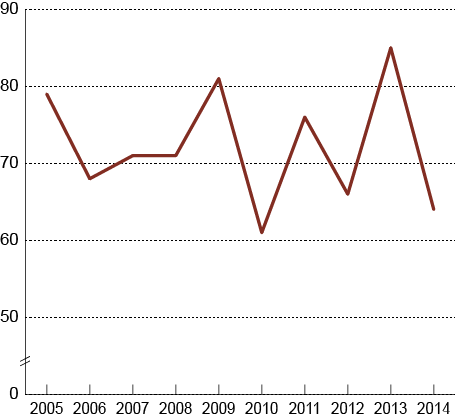 Lønnsglidningen som andel av total lønnsvekst fra 1. oktober til 1. oktober for industriarbeidere i NHO-bedrifter Kilder: NHO og Statistisk sentralbyråTariffmessig lønnsøkning og lønnsglidning for industriarbeidere basert på timefortjenester1, omregnet til 37,5 t/uke. Endring i prosent fra tilsvarende periode året før.1 Beregningsgrunnlaget: Gjennomsnittlig timefortjeneste ekskl. overtidstillegg, betaling for helligdager, feriepenger o.l. Omregning av timefortjenestene til felles ukebasis har betydning bare når det er vesentlige endringer i arbeidstiden. 2 Lønnsglidningen er basert på at hele lønnsveksten mellom tilsvarende registreringsperioder i to påfølgende år er dekomponert i tarifftillegg og lønnsglidning. Dette avviker fra dekomponeringen i tabell 1.3 hvor kalenderårslønnsveksten er dekomponert i lønnsoverheng (som består både av tarifftillegg og lønnsglidning), samt bidrag til kalenderårslønnsveksten fra henholdsvis tarifftillegg og lønnsglidning.Kilder: Grunnlagsmaterialet til Statistisk sentralbyrås strukturstatistikk og NHOLønnsutviklingen for andre arbeidergrupper i NHO-områdetFor arbeidere i byggevirksomhet var årslønnsveksten 3,4 prosent fra 2013 til 2014, mot 3,6 prosent året før. Lønnsveksten fra 1. oktober 2013 til 1. oktober 2014 var 3,4 prosent, mot 3,7 prosent året før. Byggevirksomhet består av to hovedgrupper, arbeidere innenfor elektrofag (om lag ⅓) og andre byggfag (om lag ⅔) som tømrere, murere, grunnarbeid innenfor stein-, jord- og sementarbeid, bygge- og tømmermestere, malermestere, rørleggerbedrifter, kobber- og blikkenslagermestere etc. Fellesoverenskomsten for byggfag, som utgjør om lag 2/3 av bygg totalt, hadde en lønnsvekst på 3,0 prosent fra 2013 til 2014, 0,4 prosentpoeng lavere enn gjennomsnittet for alle arbeidere innenfor byggevirksomhet. Det sentrale tariffoppgjøret i 2014 for Fellesoverenskomsten ga et generelt tillegg på 0,75 kr/t fra 1.april. I tillegg ble det gitt garantitillegg på minstelønnssatser, økning i akkordsatser, som sammen med generelt tillegg og lønnsoverhenget inn i 2014 slo ut med vel 2 prosentpoeng. En lønnsvekst fra 2013 til 2014 1 prosentpoeng høyere, kan derfor tilskrives lønnsglidning inkl. strukturelle endringer. Gjennomsnittlig lønnsvekst i sektoren kan avvike betydelig fra tilleggene til den enkelte arbeider. Basert på tidligere år slår konjunkturelle forhold som berører byggevirksomheten fort ut i endret lønnsvekst i sektoren. For bygge- og anleggsvirksomhet samlet var årslønnsveksten 3,3 prosent fra 2013 til 2014.Garantiordning for elektrofag, og tilpasning av akkord- og minstelønnssatser, bidrar til at lønnsveksten for byggevirksomhet samlet før lønnsglidning og strukturelle effekter, er anslagsvis 1¾ prosent fra 2014 til 2015, inklusive lønnsoverheng fra 2014.For arbeidere innenfor transportsektoren i NHO-området samlet, var årslønnsveksten fra 2013 til 2014 3,0 prosent, mot 3,8 prosent året før. Lønnsveksten fra 1. oktober 2013 til 1. oktober 2014 var 2,9 prosent. Det er store variasjoner mellom undergrupper. Transportsektoren (arbeidere) i NHO-området omfatter blant annet rutebilsektoren, spedisjonsfirmaer, innenriks sjøfart, godstransport, avisbudavtalen og i noe mindre grad grossistbedrifter, oljeselskaper mv. Om lag 50 prosent av årsverkene i transportsektoren er avtaler med lokal forhandlingsrett. Noen områder (for eksempel innenriks sjøfart og spedisjonsfirmaer) har lokale lønnsforhandlinger, mens bussbransjen vanligvis ikke har lokale forhandlinger. I denne bransjen kan det imidlertid være lønnselementer knyttet til bruk av lønnsvekst knyttet til "kompetansemoduler". Det ble gitt lønnstillegg for enkelte områder på kr. 1,75 fra 1. april 2015. Sammen med tarifftillegg avtalt i 2014, samt lønnsoverhenget inn i 2015, bidrar dette til en årslønnsvekst på om lag 2¼ prosent fra 2014 til 2015 før bidrag fra lønnsglidning. Arbeidere innenfor oljevirksomhet, offshore består av operatørarbeidere, oljeboring og oljeservicearbeidere. Ingeniører og sivilingeniører klassifiseres som funksjonærer og er ikke med i gruppen ovenfor. Offshorearbeidere samlet sett hadde en gjennomsnittlig økning i årslønn fra 2013 til 2014 på 2,4 prosent, inklusive avtalt lønn, bonusutbetalinger samt uregelmessige tillegg, mot 4,2 prosent året før. Reduksjon i gjennomsnittlige bonus og uregelmessige tillegg bidrar til å redusere gjennomsnittlige lønnsvekst fra 2013 til 2014 med 1 prosentpoeng. Årsverkene fordeler seg nå likt på operatørarbeidere og antall oljeservicearbeidere. En automatisk virkning av ansiennitetstillegg per 1. januar hvert år bidrar med minst ½ prosentpoeng til gjennomsnittlig årslønnsvekst. For hotell og restaurantvirksomhet var det en årslønnsvekst fra 2013 til 2014 på 3,1 prosent, mot 3,3 prosent året før. Det er store variasjoner i lønnsveksten mellom store og små bedrifter. Noe lavere gjennomsnittlige bonuser og lavere uregelmessige tillegg drar lønnsveksten ned. Bransjen er dessuten preget av høy turnover. Vanligvis er bare om lag halvparten av de samme arbeidstakerne med i lønnsstatistikken fra et år til et annet. Dette kan påvirke gjennomsnittlig lønnsvekst. Gjennomsnittlig alder gikk noe ned fra 2013 til 2014, og ligger i gjennomsnitt om lag 10 år lavere enn gjennomsnittlig alder for alle ansatte i NHO-bedrifter. I tariffoppgjøret 2014 ble det innenfor hotell- og restaurant totalt gitt 5,06 kr/t (37,5 t/uke). Lønnsoverhenget inn i 2014 var beregnet til 0,7 prosent. Bidraget fra lønnsglidningen er beregnet til 0,1 prosentpoeng, mens det året før var en positiv lønnsglidning på 1,3 prosentpoeng.Lønnsoverhenget inn i 2015 innenfor området for Riksavtalen i hotell- og restaurantvirksomhet ble beregnet til 0,8 prosent. Sammen med garantitillegg på kr. 1,51 per time pr. 1. april 2015, og lavlønnstillegg på kr. 1,75 per time fra samme dato, er årslønnsveksten fra 2014 til 2015 beregnet til vel 2 prosent før bidrag fra lønnsglidning.Lønnsutviklingen for funksjonærer i NHO-bedrifterIndustrifunksjonærene i NHO-bedrifter utgjør om lag ⅓ av alle funksjonærer i NHO-bedrifter. Årslønnsveksten for industrifunksjonærer fra 2013 til 2014 var 3,2 prosent, mot 4,3 prosent året før. Fra 1. oktober 2013 til 1. oktober 2014 var lønnsveksten samlet for industrifunksjonærer 3,0 prosent, mot 3,6 prosent året før. Lønnsoverhenget for industrifunksjonærer i NHO-bedrifter inn i 2014 var beregnet til 1,4 prosent, slik at bidraget fra lønnsglidningen i 2014 var 1,8 prosentpoeng. Mens om lag en fjerdedels prosentpoeng av lønnsveksten fra 2012 til 2013 skyldes endringer i årsverk, fra næringer med lønnsnivå noe lavere enn gjennomsnittlig lønnsnivå (næringsmiddel, treindustri) til næringer med gjennomgående høyere lønnsnivå (verksted/metall inkl. offshorerettet, kjemisk ol.), er slike virkninger små fra 2013 til 2014. Gjennomsnittlig bonus trekker ned, mens uregelmessige tillegg ellers trekker opp. Klassifiseringen av NHO-bedrifter i tariffsammenheng og i utvalgets rapportering, vil avvike noe fra offentlig klassifisering. For nærmere informasjon henvises til boks 1.1. Virkningene blir også omtalt i fotnotene i tabellene. Lønnsveksten inneholder både endring i grunnlønn, bonus og uregelmessige tillegg som skift etc. Basert på data for hvilken måned lønnsreguleringen skjer innenfor de enkelte bransjegrupper, er årslønn beregnet ved at de ulike bransjene blir vektet sammen til industrifunksjonærer totalt og totalt for alle bransjer. Som i andre områder forutsettes ingen endringer etter registreringstidspunktet 1. oktober. Dette danner grunnlag for beregninger av årslønnsvekst. Også for funksjonærer kan det være ulike arbeidstidsordninger. Dette er det tatt hensyn til i den grad bedriftene har innberettet dette i datamaterialet. Lønnsoverhenget for industrifunksjonærer inn i 2015 er beregnet til 1,3 prosent, mot 1,4 prosent året før. Funksjonærgrupper ellers i NHO-området er ansatte innenfor bergverk, skogbruk, fiskeoppdrett, kraftforsyning, oljevirksomhet, bygge- og anleggsvirksomhet, samferdsel, forskning og undervisning, personlig og forretningsmessig tjenesteyting, hotell og restaurant, vitenskapelig og teknisk tjenesteyting, informasjonssektoren etc. Samlet utgjør bransjene utenfor industrien om lag ⅔ av alle funksjonærer i NHO-bedrifter. Gjennomsnittlig lønnsvekst for alle funksjonærer i NHO-området ble 3,3 prosent fra 2013 til 2014, mot 4,3 prosent året før. Fra 1. oktober 2013 til 1. oktober 2014 er veksten for funksjonærgruppen 3,3 prosent, mot 3,9 prosent året før. Lønnsoverhenget til 2015 for alle funksjonærer i NHO-bedrifter er beregnet til 1,3 prosent. Tallene ovenfor inkluderer både tekniske og andre funksjonærgrupper inklusive lederstillinger. Ansatte med minstelønnsavtaler innenfor funksjonærgruppene i NHO-bedrifter, omfatter ikke mer enn anslagsvis 10 prosent av alle funksjonærer. I tillegg til lønnsstatistikk for arbeidere og funksjonærer er det grupper innenfor håndverk, handel, helse, organisasjoner etc. hvor man ikke kan skille mellom arbeidere og funksjonærer. I tillegg utgjør bemanningsbedrifter, som omfatter mange forskjellige yrkesgrupper i klassifikasjonene, etter hvert en stor gruppe. Disse gruppene utgjør nå om lag 10 prosent av alle årsverk i NHO-bedrifter og er ikke med i forhandlingsstatistikken verken for arbeidere eller funksjonærer.Lønnsutviklingen for industriarbeidere og industrifunksjonærer i NHO-bedrifter under ett (både heltid og deltid)Gjennomsnittlig lønnsvekst samlet for alle industriansatte i NHO-bedrifter var 3,3 prosent fra 2013 til 2014. Tilsvarende lønnsvekst fra 2012 til 2013 var 3,9 prosent. Grunnlaget for beregningene er basert på Statistisk sentralbyrås oppdaterte sysselsettingstall (antall ansatte) for NHO-bedrifter for tellingstidspunkt oktober i 2014 i forhold til oktober 2013, gruppert etter de samme næringsgruppene som ellers i industrien. (jf. vedleggstabell 4.10). Lønnstall samlet for alle ansatte innenfor næringsgruppene er vektet sammen basert på sysselsettingstall fra Statistisk sentralbyrå (jf. ovenfor). Vektene mellom næringene baserer seg på de bedriftsenheter som er entydig klassifisert som industri i henholdsvis medlemsregistret i NHO og foretaks- og bedriftsregistret (FOB) i Statistisk sentralbyrå.Lønnsutviklingen i andre områder i privat næringsvirksomhetI finansnæringen ble det i hovedoppgjøret for 2014 mellom Finansforbundet og Finans Norge og mellom LO/ HK og Norsk Post- og Kommunikasjonsforbund og Finans Norge gitt et generelt tillegg på 1,5 prosent eller minimum 6 000 kroner per år med virkning fra 1. mai 2014. Tillegget anslås å bidra med 1 prosentpoeng til årslønnsveksten fra 2013 til 2014. Ifølge Finans Norge ble det i medlemsbedriftene under ett gitt lokale tillegg per 1. januar 2014 på 0,72 prosent og per 1. juli 2014 på 1,14 prosent. For finanstjenester har utvalget, på grunnlag av lønnsstatistikken for 2014 og lønnstilleggene i 2014, beregnet årslønnsveksten fra 2013 til 2014 til 2,9 prosent. I mellomoppgjøret for 2015 ble det mellom Finansforbundet og Finans Norge og mellom LO/HK og Norsk Post- og Kommunikasjonsforbund og Finans Norge gitt et tillegg på lønnsregulativets trinn på 3 100 kroner per år med virkning fra 1. mai 2015. Tillegget anslås å bidra med 0,4 prosentpoeng til årslønnsveksten fra 2014 til 2015.Lønnsoverhenget fra året før på 1,2 prosent og tarifftilleggene i mellomoppgjøret i 2015 gir en beregnet lønnsvekst fra 2014 til 2015 på 1,6 prosent. I tillegg kommer bidraget fra lønnsglidningen i 2015.  Bidraget fra lønnsglidningen til årslønnsveksten i årene 2010 til 2014 vises i tabell 1.3.I varehandelen ble det i hovedoppgjøret for 2014 på Landsoverenskomsten mellom Hovedorganisasjonen Virke og Handel og Kontor (HK), gitt et generelt tillegg på 0,75 kroner per time og ytterligere et lavlønnstillegg fra samme dato på kr 1,25 per time. Minstelønnssatsene øker med summen av det generelle tillegget og lavlønnstillegget. De laveste minstelønnssatsene, trinn 1 – 5, ble økt med ytterligere 1,50 kroner per time. Tilleggene for kvelds-, helg- og nattarbeid ble også økt. Garantiordningen på Landsoverenskomsten mellom HK og Virke resulterte i at trinn 6 fikk et tillegg fra 1. februar 2014 på kr 3,46 per time. På grunnlag av lønnsstatistikken for 2014 og lønnstilleggene i 2014, har utvalget beregnet årslønnsveksten fra 2013 til 2014 for alle heltidsansatte i Virke-bedrifter i varehandelen til 3,5 prosent. Endret sammensetning av lønnstakere trakk lønnsveksten opp.I mellomoppgjøret i 2015 ble det på Landsoverenskomsten mellom Hovedorganisasjonen Virke og LO/HK fra 1. april gitt tillegg på 1,75 per time fordi overenskomstens gjennomsnittslønn lå under 90 prosent av gjennomsnittlig industriarbeiderlønn i 2014 (388 013 kroner). Ut over dette ble de laveste minstelønnssatsene på denne overenskomsten, trinn 1 – 5, økt med kr 2,50 per time, og den høyeste (6) med kr 0,50 per time. Garantiordningen på Landsoverenskomsten mellom HK og Virke resulterte i at trinn 6 fikk et tillegg fra 1. februar 2015 på kr 2,49 per time. For tillegg på andre overenskomster i Virke-området samt overenskomster innen HUK-området, vises det til vedlegg 1.For Virke-bedrifter i varehandel gir overhenget til 2015 på 1,0 prosent, de avtalte tarifftilleggene i 2015 (0,4 prosent) og garantitillegg (0,3 prosent) en beregnet lønnsvekst på om lag 1,7 prosent fra 2014 til 2015 før bidrag fra lønnsglidningen i 2015. Bidraget fra lønnsglidningen til årslønnsveksten i årene 2010 til 2014 vises i tabell 1.3.Lønnsutviklingen i offentlig sektorStatenI hovedoppgjøret for 2014 ble det i det statlige tariffområdet etter mekling mellom staten v/Kommunal- og moderniseringsdepartementet og LO Stat, YS Stat, Unio og Akademikerne enighet om et generelt tillegg fra 1. mai. Dette ble gitt som et stigende kronebeløp på lavere og midlere lønnstrinn, fra 6 500 kroner i lønnstrinn 19 til 8 800 kroner til og med lønnstrinn 53. Fra og med lønnstrinn 54 ble det gitt et lønnstillegg på 1,98 prosent. Det ble foretatt endringer på enkelte lønnsrammer innenfor en økonomisk ramme på 0,08 prosent per dato med virkning fra 1. juli 2014. Det ble avsatt 1,75 prosent av lønnsmassen til lokale forhandlinger med virkning fra 1. august 2014. Tilleggene bidrar til årslønnsveksten fra 2013 til 2014 med 2,0 prosentpoeng. På grunnlag av lønnsstatistikk for 2014 og tarifftilleggene i 2014, har utvalget beregnet årslønnsveksten fra 2013 til 2014 i det statlige tariffområdet til 3,4 prosent.I mellomoppgjøret i 2015 mellom staten v/Kommunal- og moderniseringsdepartementet og LO Stat, YS Stat, Unio og Akademikerne ble det gitt et generelt tillegget fra 1. mai på 0,19 prosent. Fra og med lønnstrinn 19 til og med lønnstrinn 39 var tillegget kr 700 per år. Det ble ikke avsatt penger til lokale forhandlinger. Det kan imidlertid føres lokale forhandlinger dersom arbeidsgiver lokalt avsetter økonomiske midler fra virksomheten iht. Hovedtariffavtalens pkt. 2.3.3, første ledd pkt. b.I staten gir overhenget til 2015 på 2,1 prosent og tarifftilleggene i 2015 en lønnsvekst fra 2014 til 2015 på 2,2 prosent før bidrag fra lønnsglidningen i 2015. Bidraget fra lønnsglidningen til årslønnsveksten i årene 2010 til 2014 vises i tabell 1.3.Kommunesektoren/KS-området I hovedoppgjøret i KS-området i 2014 kom KS og LO Kommune, Unio, YS Kommune og Akademikerne til enighet etter mekling, med unntak av LO-forbundene Musikernes Fellesorganisasjon (MFO) og Skolenes Landsforbund (SL) og Norsk Lektorlag i Akademikerne. Forslaget gikk til uravstemning med svarfrist 25. juni 2014. Forslaget ble godkjent av alle organisasjonene med unntak av Utdanningsforbundet i Unio og de tre organisasjonene nevnt foran i dette avsnittet. Det ble gitt et generelt tillegg på 2,15 prosent eller minst kr 8 500 fra 1. mai til alle ansatte i stillinger med hovedsakelig sentral lønnsdannelse (kapittel 4 hovedtariffavtalen). Minstelønnssatsene ble hevet tilsvarende. Per 1. mai 2014 skulle arbeidstakere med minimum 20 års lønnsansiennitet ikke ha lavere grunnlønn enn kr 364 000, en økning på kr 13 300 fra 2013. Det ble avsatt 1,0 prosent til lokale forhandlinger med virkning fra 1. juli 2014 i henhold til hovedtariffavtalens kapittel 4, pkt. 4.A.1. Det var en føring om at ledere i kapittel 4B og 4C bør prioriteres.I mellomoppgjøret i KS-området i 2015 kom KS og LO Kommune, Unio, YS Kommune og Akademikerne til enighet om at det ikke gis sentrale tillegg i 2015 utover de som ble avtalt i oppgjøret i 2014.I KS-området ble det for stillinger med hovedsakelig sentral lønnsdannelse i oppgjøret i 2014 avtalt lønnstillegg fra 1. mai 2015 på 1,4 prosent. Tilleggene varierer med ansiennitets- og kompetansekrav. Videre skal arbeidstakere med minimum 20 års ansiennitet ikke ha lavere grunnlønn per 1. mai 2015 enn kr 377 400 i 100 prosent stilling. Dette utgjør 0,2 prosent per 1. mai. Det ble i 2014 avtalt å innføre et nytt lønnssystem fra 1. mai 2015, se boks 1.3 i vedlegg 1. For ansatte med hovedsakelig sentral lønnsdannelse i KS-området er det beregnet at overhenget på 1,9 prosent og tarifftilleggene på 1,1 prosent samlet bidrar med 3,0 prosentpoeng til årslønnsveksten fra 2014 til 2015. Bidraget fra lønnsglidningen for disse stillingene var i gjennomsnitt 0,2 prosentpoeng de siste tre årene. Lærerstreiken i 2014 trakk opp overhenget til 2015 med 0,3 prosentpoeng for disse stillingene.Undervisningspersonell Tilleggene i meklingsforslaget i KS-området i hovedoppgjøret 2014 ble også gjeldende for undervisningsstillinger med hovedsakelig sentral lønnsdannelse. Tarifftilleggenes bidrag til årslønnsveksten fra 2013 til 2014 for disse stillingene når virkninger av senere virkningstidspunkter som følge av konflikten er innregnet, er beregnet til 2,0 prosentpoeng. Uten at de senere virkningstidspunktene er innregnet, er tarifftilleggenes bidrag for disse stillingene beregnet til å være 1,0 prosentpoeng høyere. Konflikten trakk overhenget til 2015 for disse stillingene opp med 1,0 prosentpoeng. For undervisningspersonell i hele kommunesektoren har utvalget beregnet årslønnsveksten fra 2013 til 2014 til 2,3 prosent når virkningstidspunktene for konflikten er medregnet. Når konflikten ikke er medregnet, er anslaget 0,9 prosentpoeng høyere. Øvrige kommunalt ansatte For øvrige ansatte med hovedsakelig sentral lønnsdannelse i KS-oppgjøret bidro tarifftilleggene i 2014 til årslønnsveksten fra 2013 til 2014 med 2,6 prosentpoeng. Konflikten berører beregningsmessig ikke denne gruppen.I mellomoppgjøret i KS-området i 2015 ble det som nevnt enighet om at det ikke gis sentrale tillegg i 2015 utover de som ble avtalt i oppgjøret i 2014. Dette gjelder både undervisningsstillinger og øvrige ansatte med hovedsakelig sentral lønnsdannelse.I Oslo kommune ble det i hovedoppgjøret 2014 gitt et lønnstillegg fra 1. mai 2014 på 1,9 prosent eller minst kr 8 000. Det ble avsatt 1,2 prosent av lønnsmassen til lokale forhandlinger med virkning fra 1. juli, og sentrale lønnsmessige tiltak på 0,63 prosent med virkning fra 1. mai.I mellomoppgjøret 2015 for Oslo kommune kom partene 30. april til enighet om et forhandlingsresultat som ga et lønnstillegg fra 1. mai 2015 på 1,7 prosent eller minst kr 6 500 per år. Kommuneansatte i altÅrslønnsveksten fra 2013 til 2014 for hele kommunesektoren, inkl. undervisningssektoren, Oslo kommune og diverse bedriftsmedlemmer, er beregnet til 3,2 prosent når forskyvninger i virkningstidspunkter er medregnet. Uten slike forskyvninger ville årslønnsveksten være 0,2 prosent høyere.  For kommuneansatte bidro tarifftilleggene i hovedoppgjøret 2014 med 2,1 prosentpoeng til årslønnsveksten fra 2013 til 2014 når det tas hensyn til endrede virkningstidspunkter som følge av konflikten. Tarifftilleggenes bidrag til årslønnsveksten uten at endrede virkningstidspunkter blir tatt hensyn til, ville vært 0,2 prosentpoeng høyere. Årslønnsveksten for kommuneansatte i alt fra 2014 til 2015 er påvirket av tillegg for 2015 som ble avtalt i 2014 og av effekter av lærerstreiken i 2014. Tarifftilleggene bidrar til årslønnsveksten med 0,9 prosentpoeng. Sammen med overhenget gir dette en årslønnsvekst fra 2014 til 2015 på 2,7 prosent før bidrag fra lønnsglidningen. Lærerstreiken i 2014 trakk opp overhenget til 2015 med 0,2 prosentpoeng. Bidraget fra lønnsglidningen til årslønnsveksten i årene 2010 til 2014 vises i tabell 1.3.Lønnsutviklingen i Spekter-området I tråd med forhandlingsmodellen i Spekter forhandles det først på nasjonalt nivå (A-nivå) om overenskomstens generelle del mellom Spekter og den enkelte hovedorganisasjon. Denne delen er felles for alle virksomheter innenfor et overenskomstområde og forplikter arbeidsgiver og den aktuelle hovedorganisasjonens medlemmer. Deretter forhandles overenskomstens spesielle del (B-delen) mellom den enkelte virksomhet og hovedorganisasjonenes forbund eller forhandlingsgrupper. Det kan avtales avvikende ordninger.For Spekter-Helse er det for LO, YS, noen av Unios forbund og Den norske legeforening de siste årene avtalt et nasjonalt nivå II (A2) der det forhandles mellom Spekter-Helse og de enkelte foreninger/forbund i hovedorganisasjonene om særskilte lønns- og arbeidsvilkår for den enkelte forenings medlemmer.I hovedoppgjøret 2014 ble det på A-nivå mellom Spekter og LO Stat og mellom Spekter og YS Spekter enighet om et generelt tillegg fra 1. april 2014 på kr 1 463 per år. Det ble ført forhandlinger i de enkelte virksomheter (B-nivå) om ytterligere lønnstillegg. I disse forhandlingene ble det gitt noe varierende tillegg. For akademikergruppene i Spekter (ekskl. Legeforeningen) gis det ikke sentrale generelle tillegg. Lønnstilleggene for disse gruppene avtales lokalt.På grunnlag av lønnsstatistikk for 2014 og de avtalte tilleggene gitt i forhandlingene i de ulike virksomhetene, har utvalget beregnet årslønnsveksten fra 2013 til 2014 i Spekter-området ekskl. helseforetakene til 3,3 prosent. I mellomoppgjøret 2015 ble det på A-nivå mellom Spekter og LO Stat og mellom Spekter og YS Spekter enighet om et generelt tillegg fra 1. april 2015 på kr 3 413 per år til arbeidstakere (unntatt lærlinger og unge arbeidstakere) med årslønn på kr 388 013 eller lavere.Det ble ført forhandlinger i de enkelte virksomheter (B-nivå) om ytterligere lønnstillegg. I disse forhandlingene ble det gitt noe varierende tillegg. For akademikergruppene i Spekter (ekskl. Legeforeningen) gis det ikke sentrale generelle tillegg. Lønnstilleggene for disse gruppene avtales lokalt.I Spekter-bedrifter eksklusive helseforetakene er det beregnet at overhenget på 0,8 prosent og de avtalte tilleggene på A-nivå gir en lønnsvekst på om lag 1 prosent fra 2014 til 2015. I tillegg kommer lønnstillegg avtalt på den enkelte virksomhet (B-nivå) som anslås i gjennomsnitt å gi et bidrag på om lag 1¾ prosentpoeng før bidrag fra lønnsglidningen i 2015. Bidraget fra lønnsglidningen til årslønnsveksten i årene 2010 til 2014 vises i tabell 1.3.I hovedoppgjøret i 2014 for helseforetakene ble det den 21. mai enighet mellom Norsk Sykepleierforbund og Spekter- Helse i de sentrale forbundsvise forhandlingene (A 2). Det ble også enighet i forhandlingene mellom Utdanningsforbundet og Spekter-Helse, mellom Norsk Fysioterapeutforbund og Spekter-Helse og mellom Norsk Ergoterapeutforbund og Spekter- Helse. Minstelønnssatsene blir hevet med virkning fra 1. juli. Videre ble det gjennomført lokale forhandlinger B-dels nivå. Tillegg ble gitt med virkning fra 1. juli 2014. I henhold til overenskomsten mellom Norsk Sykepleierforbund og Spekter- Helse skulle alle på ansiennitetsstige sykepleier og spesialsykepleier/jordmor være sikret et tillegg på minimum 3,5 prosent og øvrige medlemmer som var omfattet av overenskomsten skulle sikres et tillegg på minimum 2 prosent per 1. juli 2014.For LO- og YS-forbundene ble det avtalt et generelt tillegg fra 1. juli på 3,5 prosent eller minimum kr 10 000 per år og minstelønnssatsene ble endret.  Det generelle tillegget var inkludert i endringen i minstelønnssatsene. Nye minstelønnssatser fra 1. juli 2014 vises i tabell 1.3 i vedlegg 1. Avtalen innebar også at minstelønnen i stillingsgruppe l for ansatte med 20 års ansiennitet (stillinger hvor det ikke kreves særskilt utdanning), skulle være minimum 
kr 364 000 fra 1. mai 2014, en økning på kr 13 000 fra året før.For LO- og YS-forbund med sentral overenskomstdel (A2) ble det gjennomført lokale forhandlinger. Tilleggene ble gitt med virkning fra 1. juli 2014. I meklingen mellom Akademikerne og Spekter i overenskomstområdene for Helseforetak og Lovisenberg la riksmekleren fram et forslag som begge parter aksepterte. I overenskomstens del A2 for medlemmer av Den norske legeforening ble tillegget for turnusleger kr 15 000 per år og leger i spesialisering fikk et tillegg fra kr 18 000 til kr 19 000. Overleger fikk et tillegg på kr 27 500 per år. Tilleggene ble gitt med virkning fra 1. januar 2014. Øvrige forbund i Akademikerne helse gjennomfører kun lokale forhandlinger. For nærmere omtale av lønnsoppgjøret i 2014 i helseforetakene, vises det til vedlegg 1.På grunnlag av tallmateriale/lønnsstatistikk fra Statistisk sentralbyrå for 2013 og 2014 og lønnstilleggene i disse to årene, har utvalget beregnet årslønnsveksten i helseforetakene fra 2013 til 2014 til 3,4 prosent. Det kan være noen tillegg knyttet til lønnsoppgjøret i 2014 som ikke er fanget opp i Statistisk sentralbyrå sin lønnsstatistikk per 1. oktober 2014.I mellomoppgjøret 2015 for helseforetakene kom Spekter og forbundene i LO og YS til enighet i de sentrale forbundsvise forhandlingene (A2). Det ble enighet om et generelt tillegg fra 1. august 2015 på kr 2 000 per år i stillingsgruppene 1-4 og kr 4 000 i stillingsgruppe 5 og til ledere som leder ansatte i stillingsgruppe 5. Øvrige medlemmer i LO- og YS-forbundene fikk et tillegg på kr 2 000 per år fra 1. august 2015. Minstelønnssatsene ble hevet tilsvarende fra samme dato. Avtalen innebærer også at minstelønnen i stillingsgruppe l for ansatte med 20 års ansiennitet (stillinger hvor det ikke kreves særskilt utdanning), økes ytterligere med kr 7 000 til kr 373 000 fra 1. januar 2016. Det skal ikke gjennomføres lokale forhandlinger på B-nivå i 2015. For helseforetakene er Spekter og forbundene i Unio med sentral forbundsvis avtaledel (Norsk Sykepleierforbund, Norsk Fysioterapeutforbund, Norsk Ergoterapeutforbund og Utdanningsforbundet) kommet til enighet i de sentrale forbundsvise forhandlingene (A2). Sykepleiere, fysioterapeuter, ergoterapeuter og førskolelærere fikk et generelt tillegg på kr 2 000 per år med virkning fra 1. mai 2015, mens spesialsykepleiere, jordmødre, spesialfysioterapeuter, spesialergoterapeuter, pedagoger med spesialkompetanse og ledere fikk kr 4 000 fra samme dato. Minstelønnssatsene ble hevet tilsvarende.  Det skal ikke gjennomføres lokale forhandlinger på B-nivå i 2015. For medlemmer av Unio som ikke er omfattet av sentrale forbundsvise forhandlinger, ble det gjennomført lokale forhandlinger.I oppgjøret mellom Spekter-Helse og Den norske legeforening kom partene til enighet i de sentrale forbundsvise forhandlingene (A 2) for helseforetakene. I helseforetakene fikk turnusleger et tillegg på kr 12 000 per år og leger i spesialisering et tillegg fra kr 14 500 til kr 17 500. Tilleggene ble gitt med virkning fra 1. januar 2015. Det gjennomføres lokale forhandlinger på B-nivå for medlemmer av Den norske legeforening som ikke fikk generelle tillegg i A 2-forhandlingene. For øvrige forbund i Akademikerne ble det gjennomført lokale forhandlinger.I helseforetakene gir overhenget fra 2014 på 1,2 prosent og de sentralt avtalte tilleggene en lønnsvekst fra 2014 til 2015 på om lag 2¼ prosent. I tillegg kommer bidrag fra tillegg ved lokale forhandlinger som anslås til ½ prosentpoeng før bidrag fra lønnsglidningen i 2015. Bidraget fra lønnsglidningen til årslønnsveksten i årene 2010 til 2014 vises i tabell 1.3.Lønnsoverhenget Lønnsoverhenget beskriver hvor mye lønnsnivået ved utløpet av ett år ligger over gjennomsnittsnivået for året. Det forteller dermed hvor stor lønnsveksten fra ett år til det neste vil bli dersom det ikke gis nye lønnstillegg eller foregår strukturendringer i det andre året.Utvalget anslår overhenget til 2015 til 1,4 prosent i gjennomsnitt i de største forhandlingsområdene.  Gjennomsnittlig overheng i de tre foregående år var på 1,2 prosent. For områdene i tabell 1.6 med unntak av undervisningspersonell i KS-området varierer overhenget til 2015 fra 0,8 prosent for ansatte i Spekterbedrifter utenom helseforetakene til 2,1 prosent for statsansatte. For undervisningspersonell i KS-området er overhenget til 2015 beregnet til 2,6 prosent. Det høye overhenget skyldes at lønnstilleggene i 2014 ble gitt sent på året pga. streiken.I tillegg til lønnsoverhenget kan lønnsveksten til neste år i enkelte områder også bli påvirket enten av allerede avtalte tarifftillegg eller av garantiordninger og satsreguleringsbestemmelser. Prinsipielt står allerede avtalte lønnstillegg for neste år i en noe annen stilling enn lønnsoverhenget. Ved å avtale lønnstillegg i et tariffoppgjør for neste år, legger en føringer for årslønnsveksten året etter. På denne bakgrunn bør beregninger av lønnsoverheng til ett år suppleres med opplysninger om eventuelle allerede avtalte tillegg for det samme året.I KS-området ble det for stillinger med hovedsakelig sentral lønnsdannelse i oppgjøret i 2014 avtalt lønnstillegg for 2015 som bidrar til årslønnsveksten i hele kommunesektoren med 0,8 prosentpoeng fra 2014 til 2015. Garantitillegg bidrar med 0,1 prosentpoeng.Garantiordninger og satsreguleringsbestemmelser sikrer områder en (automatisk) lønnsvekst, gjerne i forhold til en fastlagt referansegruppes lønn. Fra 2011 er nye ordninger kommet til, blant annet for regulering av minstelønnssatser i LO - NHO- området. Virkninger av alle avtalte tillegg inklusive slike ordninger, defineres som tarifftillegg når de er kjent. En del av disse tilleggene vil ikke være klare før endelig statistikk foreligger. Lønnsoverhenget fra året før i prosent. 2010-2015. Arbeidere og funksjonærer i industrien er vektet sammen med lønnssummen i hver gruppe som vekt.Forretnings- og sparebanker og forsikring under ett som omfatter noen flere grupper enn forhandlingsområdet bank og forsikring. Omlegging av beregningsmetode trakk opp overhenget til 2010 med 0,3 prosentpoeng i forhold til tidligere beregning, jf. tabell 1.7 i NOU 2010:4.Beregnet på Spekters tallmateriale til 2010. Fra 2011 beregnet på tallmateriale fra Statistisk sentralbyrå.Overhenget er et gjennomsnitt for ansatte i virksomheter som er medlemmer av arbeidsgiverorganisasjoner og ansatte i offentlig forvaltning inklusive helseforetakene. Antall årsverk i hver gruppe er brukt som vekter.For ansatte i konflikt i 2014 ble virkningstidspunkter forskjøvet. Dette trakk overhenget til 2015 opp med 0,2 prosentpoeng for hele kommunesektoren og med 0,9 prosentpoeng for undervisningspersonell. For øvrige ansatte i kommunesektoren ble overhenget ikke påvirket.Kilde: Beregningsutvalget.Noen hovedtrekk ved lønnsutviklingen i 2015 i enkelte forhandlingsområder I dette avsnittet gis det en oversikt over lønnsveksten fra 2014 til 2015 i en del tariffområder før bidrag fra lønnsglidningen i 2015. Bidraget fra lønnsglidningen til årslønnsveksten i årene 2010 til 2014 i de ulike tariffområdene vises i tabell 1.3.For industriarbeidere i NHO-bedrifter gir de avtalte tarifftilleggene mellom LO og NHO i mellomoppgjøret i 2015 og bidrag fra garantiordninger og sentrale tilpasninger av minstelønnssatser, et bidrag til årslønnsveksten på 0,1-0,2 prosentpoeng. Sammen med lønnsoverhenget til 2015 på 1,0 prosent gir dette en årslønnsvekst fra 2014 til 2015 på 1,1-1,2 prosent før bidrag fra lønnsglidningen i 2015.  Ved mellomoppgjøret mellom LO og NHO anslo NHO, i forståelse med LO, årslønnsveksten i industrien samlet i NHO-området til 2,7 prosent i 2015. For Virke-bedrifter i varehandel gir de avtalte tarifftilleggene i 2015 på 0,4 prosent og garantitillegg på 0,3 prosent et bidrag til årslønnsveksten på 0,7 prosentpoeng. Sammen med overhenget til 2015 på 1,0 prosent gir dette en årslønnsvekst på 1,7 prosent fra 2014 til 2015 før bidrag fra lønnsglidningen i 2015.I staten gir de avtalte tarifftilleggene i 2015 et bidrag til årslønnsveksten fra 2014 til 2015 på 0,1 prosentpoeng. Sammen med overhenget på 2,1 prosent gir dette en årslønnsvekst fra 2014 til 2015 på 2,2 prosent før bidrag fra lønnsglidningen i 2015. For ansatte med hovedsakelig sentral lønnsdannelse (kap 4) i KS-området gir de avtalte tarifftilleggene i 2015 et bidrag til årslønnsveksten fra 2014 til 2015 på 1,1 prosentpoeng. Sammen med overhenget på 1,9 prosent gir dette en årslønnsvekst fra 2014 til 2015 på 3,0 prosent før bidrag fra lønnsglidningen i 2015 er medregnet. Lærerstreiken i 2014 trakk opp overhenget til 2015 med 0,3 prosentpoeng for disse stillingene. For disse stillingene er gjennomsnittlig bidrag fra lønnsglidningen de siste tre årene beregnet til 0,2 prosentpoeng. I Spekter-bedrifter eksklusive helseforetakene gir de avtalte tilleggene på A-nivå et bidrag til årslønnsveksten på om lag 0,2 prosentpoeng fra 2014 til 2015. I tillegg kommer lønnstillegg avtalt på den enkelte virksomhet (B-nivå) som anslås i gjennomsnitt å gi et bidrag på om lag 1¾ prosentpoeng. Sammen med overhenget på 0,8 prosent gir dette en årslønnsvekst fra 2014 til 2015 på 2¾ prosent før bidrag fra lønnsglidningen i 2015. I helseforetakene gir de sentralt avtalte tilleggene i 2015 et bidrag til årslønnsveksten fra 2014 til 2015 på om lag 1 prosentpoeng. I tillegg kommer bidrag fra tillegg ved lokale forhandlinger som anslås til ½ prosentpoeng. Sammen med overhenget på 1,2 prosent gir dette en årslønnsvekst fra 2014 til 2015 på 2¾ prosent før bidrag fra lønnsglidningen i 2015.For ansatte i forretnings- og sparebanker og forsikringsvirksomhet, som omfatter noen flere grupper enn forhandlingsområdet bank og forsikring, gir de avtalte tarifftilleggene i 2015 et bidrag til årslønnsveksten fra 2014 til 2015 på 0,4 prosentpoeng. Sammen med overhenget på 1,2 prosent gir dette en årslønnsvekst fra 2014 til 2015 på 1,6 prosent før bidrag fra lønnsglidningen i 2015.Lønnsutviklingen for ledere Lønnsutviklingen eksklusive opsjons- og naturalytelser for ledere i enkelte næringer  I dette avsnittet presenteres lønnsveksten fra 2013 til 2014 for ledere i en del næringer basert på samme lønnsbegrep som i tabell 1.1, dvs. avtalt lønn, uregelmessige tillegg og bonus. Tallene omfatter ledere i foretak i næringsvirksomhet utenom offentlig forvaltning og helseforetakene. Offentlig eide foretak er inkludert. Tallene er basert på Statistisk sentralbyrås lønnsstatistikk. Lønnsveksten er regnet som endring i månedslønn fra september/oktober det ene året til samme tidspunktet året etter.  Det presenteres tall for to grupper av ledere i næringsvirksomhet:Gruppen med yrkeskode 1210 ”administrerende direktører” i store og mellomstore foretak, dvs. foretak med 10 eller flere ansatte. Gruppen kan omfatte flere personer med lederfunksjoner i hvert foretak. Gruppen med yrkeskode 1300 ”ledere av små foretak”, dvs. foretak med færre enn 10 ansatte.Totalt omfattet utvalget til lønnsstatistikken i 2014 om lag 23 900 heltidsansatte personer i næringsvirksomhet innen disse to ledergruppene. Tabell 1.7 viser at lønnsveksten regnet som endring i gjennomsnittslønn fra september/oktober 2013 til september/oktober 2014 for administrerende direktører varierte en del mellom næringene som er med i tabellen, fra en nedgang i gjennomsnittslønnen i varehandel på 4,4 prosent til en vekst på 5,6 prosent i olje- og gassutvinning. For administrerende direktører i industrien var lønnsveksten 0,9 prosent. For ledere av små foretak var lønnsveksten i 2014 høy i samferdsel (11,0 prosent) og IKT (7,1 prosent), mens veksten varierte mellom 2,4 og 4,0 prosent i de andre næringene i tabell 1.7. Gjennomsnittslønnen for administrerende direktører under ett steg med 0,4 prosent fra september/oktober 2013 til samme tidspunkt i 2014, mot 3,1 prosent året før. For ledere av små foretak var lønnsveksten 1,7 prosent, mot 3,0 prosent året før.I næringene olje- og gassutvinning og faglig, vitenskapelig og teknisk tjenesteyting var lønnsveksten for administrerende direktører fra september/oktober 2013 til samme tidspunkt i 2014 høyere enn for lønnstakerne ellers i disse næringene. Fra september/oktober 2012 til samme tidspunkt i 2013 var lønnsveksten høyere for administrerende direktører i næringene bygg- og anleggsvirksomhet, varehandel og IKT enn for lønnstakerne ellers i disse næringene.  Gjennomsnittslønn1 per september/oktober 2013 og 2014 for heltidsansatte administrerende direktører2 og ledere3 av små foretak i enkelte næringer. Eksklusive opsjons- og naturalytelser. Lønnsvekst fra året før i prosent. Månedslønn ekskl. overtid*12. Lønnsbegrepet omfatter avtalt lønn, uregelmessige tillegg og bonus.Administrerende direktører og andre med lederfunksjoner i foretak med 10 eller flere ansatte. Ledere av små foretak med færre enn 10 ansatte.Gjennomsnittslønnen falt med 4,4 prosent fra 2013 til 2014 i Bank- og forsikringsvirksomhet, mens den økte med 10 prosent i Annen finansiell tjenesteyting. Kilde: Statistisk sentralbyrå, lønnsstatistikken.Lønnsutviklingen for ledere inklusive opsjons- og naturalytelser Beregningsutvalget presenterer i dette avsnittet en lønnsstatistikk fra Statistisk sentralbyrå for ledere i foretak utenom offentlig forvaltning og helseforetakene. Statistikken bygger på datamaterialet Statistisk sentralbyrå innhenter til lønnsstatistikken. Videre er det hentet tilleggsinformasjon fra LTO-registeret om opsjons- og naturalytelser. Statistikken dekker perioden 2004 til 2013. Denne lederlønnsstatistikken bygger på yrkesklassifiseringen for å definere ledere (jf. boks 1.2). Statistikken kan omfatte flere personer med lederfunksjoner i hvert foretak.  Lønnsveksten er regnet som endring fra september/oktober det ene året til samme tidspunktet året etter, og kan i det enkelte år ikke direkte sammenliknes med veksten i gjennomsnittlig årslønn fra det ene året til det andre slik den framkommer i tabell 1.1. Over tid vil det likevel bli stor grad av samsvar mellom disse to måtene å beregne lønnsveksten på. Tabell 1.8 viser at gjennomsnittslønnen for administrerende direktører økte med 3,0 prosent fra september/oktober 2012 til samme tidspunkt i 2013, mot nullvekst i tilsvarende periode året før. Opsjons- og naturalytelser i kroner økte noe for denne ledergruppen fra 2012 til 2013. Lønnsveksten varierte i 2013 forholdsvis lite med foretaksstørrelse, fra 2,9 prosent for administrerende direktører i foretak med over 250 ansatte til 4,2 prosent i foretak med under 25 ansatte. For ledere i småbedrifter var lønnsveksten 3,4 prosent fra september/oktober 2012 til september/oktober 2013, mot 2,8 prosent året før. For alle ledere var veksten 5,2 prosent fra september/oktober 2012 til september/oktober 2013, mot 1,8 prosent året før. Andelen som ledere i små bedrifter utgjorde av alle ledere, gikk ned fra 2012 til 2013. Dette trakk isolert sett opp samlet lønnsvekst for ledere i alt i 2013.Gjennomsnittslønn1 per september/oktober inklusive opsjons- og naturalytelser for administrerende direktører og ledere av små foretak. Vekst fra året før i prosent. 2004-2013.Månedslønn inkl. overtid *12 med tillegg av opsjons- og naturalytelser fra LTO-registeret. Lønnsbegrepet omfatter avtalt lønn, uregelmessige tillegg, bonus, overtid samt opsjons- og naturalytelser.Administrerende direktører og andre med lederfunksjoner i foretak med 10 eller flere ansatte Ledere av små foretak med færre enn 10 ansatteKilde: Statistisk sentralbyrå, lønnsstatistikken og LTO-registeret.Ledere i foretak med 10 eller flere ansatte blir kodet som administrerende direktører i lønnsstatistikken. Dette er en forholdsvis lav grense, slik at en del ledere trolig får denne koden uten å utføre oppgaver eller ha det ansvaret en vanligvis forbinder med en administrerende direktør. I tabell 1.9 er administrerende direktører rangert etter stigende lønnsnivå og inndelt i desiler. Det var om lag 1 080 direktører i hvert desil i 2013. Tabellen viser at lederne i 10. desil har en gjennomsnittslønn på om lag 2,1 millioner kroner per september/oktober 2013. Opsjons- og naturalytelser for denne gruppen var 100 800 kroner i 2013. Lønnsveksten i 2013 var høyere i desilene 1-5 enn i desilene 6 til 10. Gjennomsnittslønn1 etter desiler per september/oktober 2013 for administrerende direktører2. Inklusive opsjons- og naturalytelser. Vekst i prosent fra året før.Månedslønn inkl. overtid *12 med tillegg av opsjons- og naturalytelser fra LTO-registeret. Lønnsbegrepet omfatter avtalt lønn, uregelmessige tillegg, bonus, overtid samt opsjons- og naturalytelser. Administrerende direktører og andre med lederfunksjoner i foretak med 10 eller flere ansatte.Kilde: Statistisk sentralbyrå, lønnsstatistikken og LTO-registeret.Tabell 1.10 viser lønnsutviklingen og lønnsnivå for kvinnelige og mannlige ledere. For kvinnelige administrerende direktører økte gjennomsnittslønnen fra september/oktober 2012 til samme tidspunkt i 2013 med 5,4 prosent, mens økningen for menn var 2,7 prosent. Gjennomsnittlig lønnsnivå for kvinnelige administrerende direktører var per september/oktober 2013 om lag 73 prosent av lønnsnivået for mannlige administrerende direktører. Gjennomsnittslønn1 per september/oktober 2013 inklusive opsjons- og naturalytelser for administrerende direktører2. Menn og kvinner. Vekst fra året før i prosent.Månedslønn inkl. overtid *12 med tillegg av opsjons- og naturalytelser fra LTO-registeret. Lønnsbegrepet omfatter avtalt lønn, uregelmessige tillegg, bonus, overtid samt opsjons- og naturalytelser. Administrerende direktører og andre med lederfunksjoner i foretak med 10 eller flere ansatte. Kilde: Statistisk sentralbyrå, lønnsstatistikken og LTO-registeret.Tabell 1.11 viser gjennomsnittlig lønnsnivå og lønnsutvikling for administrerende direktører etter foretaksstørrelse. Det er ikke en entydig sammenheng mellom foretaksstørrelse og lønnsnivå. I 2013 var lønnsnivået i gjennomsnitt høyest for administrerende direktører i foretak med 100 til 249 ansatte.  Noe av forklaring på dette kan være at statistikken omfatter flere personer med lederfunksjoner i hvert foretak, slik at sammensetningen av ledergruppen som inngår kan variere mellom foretaksstørrelser. Det kan også skyldes næringsvise forskjeller i foretaksstørrelser.  Gjennomsnittslønn1 per september/oktober 2013 inklusive opsjons- og naturalytelser for administrerende direktører2 etter foretaksstørrelse. Vekst fra året før i prosent.Månedslønn inkl. overtid *12 med tillegg av opsjons- og naturalytelser fra LTO-registeret. Lønnsbegrepet omfatter avtalt lønn, uregelmessige tillegg, bonus, overtid samt opsjons- og naturalytelser. Administrerende direktører og andre med lederfunksjoner i foretak med 10 eller flere ansatte. Kilde: Statistisk sentralbyrå, lønnsstatistikken og LTO-registeret.Lønnsutviklingen for toppledere i offentlig sektorUtvalget presenterer i dette avsnittet tall for lønnsutviklingen for toppledere i offentlig sektor fra 1. oktober/1. desember 2007 til samme tidspunkt i 2014. Følgende grupper inngår i denne statistikken:Øverste administrative leder (rådmenn) i kommuner og fylkeskommunerØverste leder i forvaltningen, etater, direktorater og finansieringsinstitusjoner i staten.Administrerende direktør i de regionale helseforetakene herunder også de forskjellige helseforetakene.Utplukket av ledere er basert på Statistisk sentralbyrås ordinære lønnsstatistikk. Lønnsbegrepet har samme innhold som ellers i kapittel 1, dvs. fast avtalt lønn (grunnlønn/regulativlønn) og faste og variable tillegg. I staten omfatter utplukket både toppledere som er lønnet etter lederlønnssystemet i staten og toppledere av etater som er lønnet etter lønnsregulativet i hovedtariffavtalen i staten. Det er små grupper det er beregnet lønnsvekst for i tabell 1.12. Endringer i antallet som er med i gruppene, kan derfor gi forholdsvis store utslag i beregnet lønnsvekst.   Gjennomsnittslønn1 per oktober/desember for toppledere i offentlig sektor. Alle ledere. Lønnsvekst fra året før i prosent.Omfatter grunnlønn og faste og variable tillegg. Gjennomsnittlig årslønn er definert som månedslønn per oktober/desember*12.Dersom det er flere ledere lønnet etter lederlønnssystemet på ulike nivåer innen samme enhet, er bare topplederen tatt med. Den høyeste lønte i hvert foretak.Inkluderer administrerende direktører i helseforetakene.KS har beregnet lønnsveksten fra 2013 til 2014 for ledere i fylkeskommuner og kommuner til 4,7 prosent med utgangspunkt i PAI-registeret, kommunenøkkelen og direkte henvendelser til kommuner og fylkeskommuner.Kilde: Statistisk sentralbyrå.Lønnsveksten for toppledere i offentlig sektor var i gjennomsnitt 4,4 prosent fra oktober/desember 2013 til oktober/desember 2014, mot 4,2 prosent året før. For toppledere i kommuner og fylkeskommuner var lønnsveksten fra desember 2013 til desember 2014 5,4 prosent, mot 4,5 prosent året før. I staten var veksten fra oktober 2013 til oktober 2014 3,5 prosent, mot 5,0 prosent året før. Gjennomsnittlig lønnsvekst for toppledere i offentlig sektor omfatter også administrerende direktører i helseforetakene. Lønnsnivået for denne gruppen i helseforetakene var per oktober 2014 1 587 600 kroner, og lønnsveksten var i gjennomsnitt 2,6 prosent fra oktober 2013 til oktober 2014, mot 1,0 prosent året før. Gjennomsnittlig lønnsvekst for toppledere fra oktober/desember 2013 til samme tidspunkt i 2014 var med unntak for toppledere i helseforetakene og toppledere i staten lønnet etter lønnsregulativet, høyere enn for lønnstakere ellers i offentlig sektor. Per desember 2014 var gjennomsnittslønnen for toppledere i kommuner og fylkeskommuner om lag 914 400 kroner. I staten tjente topplederne i gjennomsnitt om lag 1 142 000 kroner per oktober 2014. Lønnen var en del høyere for toppledere på lederlønnssystemet enn for toppledere lønnet etter lønnsregulativet i hovedtariffavtalen.Lønnsutviklingen for kvinner og menn I dette avsnittet presenteres tall for utviklingen i gjennomsnittlig lønnsforskjell mellom kvinner og menn etter forhandlingsområder, næring, utdanningslengde, alder og samlet for alle lønnstakere både etter gjennomsnittslønn og medianlønn. Lønnsforskjellene måles for heltidsansatte eller per årsverk der deltidsansatte er regnet om til heltidsekvivalenter. Forskjeller i kvinners og menns yrkesdeltakelse, bransje/sektortilknytning, utdanning, arbeidserfaring og kompetanse er fortsatt viktige faktorer bak lønnsforskjellene. Det samme er kjønnsdelingen i arbeidsmarkedet.  Kvinner og menn er i næringer og bransjer med ulik lønnsevne og avtaledekning, og de har ulike stillinger på arbeidsplassene. Både endret antall kvinner og menn og endring i ulikhetene mellom dem over tid, kan dermed påvirke lønnsforskjellene slik de måles her. Lønnsforskjellen mellom kvinner og menn kan også avspeile ulike former for lønnsdiskriminering. Kvantifisering av ulike bidrag til utviklingen i gjennomsnittlig lønnsforskjell krever egne analyser. TBU har statistikk for utviklingen i gjennomsnittslønn mellom kvinner og menn for ulike forhandlingsområder siden 1984 og samlet for alle kvinner og menn fra 1997. For arbeidsmarkedet under ett var det for heltidsansatte en tilnærming i relativ lønn på 1,7 prosentpoeng fra 1997 fram til og med 2008. I 2008 var det et brudd i serien. Fra 2009 til 2014 ble forskjellen redusert med 1,7 prosentpoeng.  Når vi inkluderer deltidsansatte, ble også forskjellen fra 2009 redusert med 1,7 prosentpoeng. Ser vi på medianlønn mellom kvinner og menn, var det en tilnærming fra 1997 til 2008 på 1,4 prosentpoeng. Fra 2009 til 2014 ble lønnsforskjellene redusert med 2,5 prosentpoeng. Lønnsforskjeller etter forhandlingsområderTabell 1.13 viser lønnsutviklingen per årsverk for kvinner og menn i en del forhandlingsområder. Tabellen tar utgangspunkt i TBUs årslønnsbegrep, jf. vedlegg 2 i NOU 2015:6. Tabellen viser gjennomsnittlig årslønn for kvinner i forhold til gjennomsnittlig årslønn for menn i perioden 2005-2014. Det oppgis også gjennomsnittlig årslønn for kvinner og menn i 2014. Det var stabilitet eller tilnærming mellom kvinner og menns gjennomsnittlige lønn i de store forhandlingsområdene fra 2013 til 2014.I den siste 10-årsperioden har det vært flere brudd i seriene for de ulike forhandlingsområdene. Tatt hensyn til disse bruddene har det over en tiårsperiode (2005-2014) vært tilnærming eller stabilitet i kvinners og menns lønn for de fleste forhandlingsområdene med unntak av i finanstjenester og for ansatte i Virke-bedrifter. Økte lønnsforskjeller i Virke- bedrifter skyldes strukturelle endringer (fram t.o.m. 2012), i første rekke sterk økning i antallet kvinnelige butikkmedarbeidere, som har relativt lav lønn. Tilnærmingen var særlig markert for Spekter-områdene, industrifunksjonærer (NHO-bedrifter), stat og kommune.I hovedgruppene i tabell 1.13 er det forholdsvis store variasjoner i størrelsen på lønnsforskjellene mellom kvinner og menn. Imidlertid er disse gruppene ikke sammenliknbare med hensyn til sammensetning da noen områder har mer ensartete stillingsstrukturer enn andre. For eksempel er stillingsstrukturen blant industriarbeidere relativt enhetlig, mens den er mer sammensatt blant annet i finanstjenester og i helseforetakene. Tabellen egner seg dermed mest til å følge utviklingen i de enkelte områdene over tid.Gjennomsnittlig årslønn1 for kvinner i forhold til gjennomsnittlig årslønn for menn i noen store forhandlingsområder. Per årsverkÅrslønn eksklusive overtidstillegg, men inklusive andre tillegg.Andel heltidsansatte kvinner/årsverk kvinner innenfor det enkelte området.Tallene er beregnet etter ny næringsstandard fra og med dette året. Sammenlignet med tidligere år vil det være et brudd i tidsserien.Gjelder heltidsansatte.Omfatter heltidsansatte i bank og forsikring, (Norges Bank er ikke inkludert). Statistikken omfatter noe mer enn tariffområdet for bank og forsikring.Undervisningspersonale i skoleverket ble overført fra det statlige tariffområdet til det kommunale/fylkes-kommunale tariffområdet fra og med 1. mai 2004. Oslo kommune er inkludert fra og med 2006.Månedslønn per oktober*12 fra og med 2007.Månedslønn per 1. desember *12 fra og med 2008.Tallet for ansatte i Virke-bedrifter i varehandelen fra og med 2008 er ikke sammenliknbart med tallene for foregående år. Lønnsstatistikken er lagt om ved at populasjonen er utvidet med nye ledergrupper fom 2008. Disse gruppene har en klar overvekt av menn. Inkludering av disse gruppene medfører et nivåskift i tabellen, dvs. at kvinners lønn som andel av menns lønn blir lavere som følge av denne omleggingen.Kvinners andel av menns lønn er fra og med 2009 påvirket av ny beregningsmetode. Tallet for 2010 er påvirket av ny arbeidstidsavtale for politi- og lensmannsetaten. For 2013 og 2014 er det for statsansatte foretatt korrigeringer i lønnsdataene for forsvaret i forhold til publiserte lønnsdata fra Statistisk sentralbyrå.Månedslønn per 1. oktober*12 (heltidsekvivalenter). Kilder: Statistisk sentralbyrå og Beregningsutvalget.
Lønnsforskjellen mellom alle sysselsatte kvinner og menn Når en veier alle grupper sammen, får en et samletall som uttrykker de totale lønnsforskjellene mellom kvinner og menn i Norge. I tabell 1.14 presenteres tre ulike måter å beregne dette på: Gjennomsnittslønn for heltidsansatte, gjennomsnittlig lønn per årsverk og medianlønn for heltidsansatte. Medianlønn finner en ved å sortere lønnen for lønnstakere etter størrelse på lønnen og så finne lønnsnivået for den personen som blir liggende i midten. Ved en slik beregningsmetode vil de høyeste og laveste lønnsnivåene være uten betydning. Det har vært en reduksjon i forskjellen mellom kvinners og menns gjennomsnittlige lønn målt ved alle disse tre begrepene det siste året. Tilnærmingen reverserte tilbakegangen fra 2012 til 2013. Fra 2013 til 2014 ble lønnsforskjellen mellom heltidsansatte kvinner og menn redusert med 0,5 prosentpoeng.  Kvinnene tjente i gjennomsnitt 88,4 prosent av menns lønn i 2014 mot 87,9 prosent i 2013 (tabell 1.14). Når deltid inkluderes, ble lønnsforskjellene redusert med 0,6 prosentpoeng fra 85,8 prosent til 86,4 prosent fra 2013 til 2014. Målt ved medianlønn har de relative lønnsforskjellene mellom kvinner og menn blitt redusert med 0,9 prosentpoeng, fra 93,4 til 94,3 prosent. Ved å sammenligne medianlønn i stedet for gjennomsnittslønn, er forskjellene mellom kvinner og menn mindre enn ved de andre målene. Hovedårsakene til at vi har mindre lønnsforskjeller målt på denne måten, er at menn i større grad enn kvinner er å finne blant de med høyt lønnsnivå og at flere kvinner enn menn er å finne blant de med lavt lønnsnivå. Høye enkeltlønninger blant menn betyr mer enn lave enkeltlønninger blant kvinner. Kvinners gjennomsnittslønn per dato1 i forhold til menns for hhv. heltidsansatte, per årsverk og medianlønn2	Månedslønn per september/oktober/desember.Median lønn finner en ved å sortere lønnen for lønnstakere etter størrelse og så finne lønnsnivået for den personen som blir liggende i midten. Tallene er beregnet etter ny næringsstandard.Heltids- og deltidsansatte hvor deltidsansatte er omgjort til heltidsekvivalenter.Kilder: Statistisk sentralbyrå og BeregningsutvalgetLønnsforskjeller etter næring Tabell 1.15 viser heltidsansatte kvinners lønn som andel av menns fordelt etter næring. Det er her tatt utgangspunkt i Statistisk sentralbyrås næringsklassifisering og offisielle månedslønnsstatistikk (per september/oktober/desember). I boks 1.3 forklares forskjellene i datagrunnlaget mellom tabell 1.13 og 1.15. I tiårsperioden 2005 til 2014 ble lønnsforskjellene mellom kvinner og menn redusert eller var uendret for de fleste næringene med unntak for ansatte i finanstjenester og personlige tjenester. For utviklingen av lønnsforskjeller mellom kvinner og menn fordelt etter næring (2005-2014) og hvor deltid er inkludert, vises det til tabell 2.2 i vedlegg 2. Generelt er lønnsforskjellene større når deltid inkluderes. Dette har sammenheng med at mange deltidsansatte er å finne i lavere stillinger. Et unntak er helseforetakene og private helse- og sosialtjenester hvor lønnsforskjellene mellom kvinner og menn blir mindre når deltid inkluderes. Kvinners gjennomsnittslønn per dato1 i forhold til menns gjennomsnittslønn etter næring. Heltidsansatte.Per september/oktober/desember.Ansatte i kraftforsyning og vann og avløp er ikke inkludert.Tallene fra og med 2008 er beregnet etter ny næringsstandard. I prosent av alle heltidsansatte i næringen.For 2013 og 2014 er det for staten ikke foretatt korrigeringer i lønnsdataene for forsvaret i forhold til publiserte lønnsdata fra Statistisk sentralbyrå.Kilder: Statistisk sentralbyrå og Beregningsutvalget.Boks 1.3 Forskjeller i statistikkgrunnlag i tabell 1.13 og 1.15Tabell 1.13 viser lønnsutviklingen for kvinner og menn etter forhandlingsområder. Tabell 1.15 tar utgangspunkt i næringer etter Statistisk sentralbyrås standard for næringsgruppering. Når vi sammenligner disse tabellene, kan utviklingen bli noe forskjellig innenfor den enkelte gruppe siden grupperingen ikke er helt den samme. Bl.a. er også uorganiserte virksomheter med i tabell 1.15 og det skilles her heller ikke mellom arbeidere og funksjonærer. I tabell 1.15 er også toppledere inkludert i statistikkgrunnlaget. Disse er i stor grad ikke med i tabell 1.13 siden topplederne for de fleste områdene ikke er en del av forhandlingsområdet. Endelig beregnes årslønnsnivået på forskjellig måte da tabell 1.13 for de fleste områdene tar utgangspunkt i en gjennomsnittlig årslønn for hele året, mens tabell 1.15 tar utgangspunkt i registrert månedslønn *12 per september/oktober/desember. Lønnsforskjellen mellom kvinner og menn etter utdanning Tabell 1.16 viser kvinners lønn som andel av menns etter utdanningslengde for heltidsansatte. Fra 2013 til 2014 har lønnsforskjellene mellom kvinner og menn målt etter utdanningslengde økt for de med videregående skoleutdanning og de med universitet og høyskoleutdanning utover 4 år. For personer med høyskole eller universitetsutdanning inntil 4 år har lønnsforskjellene blitt redusert. Ser vi på de to siste årene samlet, har det med unntak av grunnskoleutdanning vært en økning i lønnsforskjellene for alle utdanningslengder. Det er minst lønnsforskjeller for de som har kortest utdanning, dvs. de som har grunnskoleutdanning eller videregående skoleutdanning. Størst lønnsforskjeller er det for ansatte med universitets- eller høgskoleutdanning til og med 4 år. For utviklingen av lønnsforskjeller mellom kvinner og menn fordelt etter utdanningslengde (2005-2014) og hvor deltid er inkludert, vises det til tabell 2.4 i vedlegg 2. Generelt er lønnsforskjellene større når deltid inkluderes. Dette har sammenheng med at mange deltidsansatte er å finne på lavere stillingsnivåer.For utviklingen av lønnsforskjeller mellom heltidsansatte kvinner og menn fordelt etter utdanningsnivå og næring (2005-2014) vises det til tabell 2.3 i vedlegg 2. Lønnsforskjeller mellom kvinner og menn etter alder Tabell 1.17 viser heltidsansatte kvinners lønn som andel av menns etter alder. Fra 2013 til 2014 har lønnsforskjellene blitt redusert for alle aldersgrupper. Ser vi på de to siste årene samlet, har det også vært en tilnærming fra 2012 for de fleste aldersgruppene.Tabell 1.17 viser også at lønnsforskjellen mellom kvinner og menn øker med økende alder. Kvinners gjennomsnittslønn per dato1 i forhold til menns etter lengste utdanning. Heltidsansatte Per september/oktober/desember.Tallene er beregnet etter ny næringsstandard.Gjelder heltidsansatte.Statistisk sentralbyrå gjennomførte i 2011 en spørreundersøkelse blant innvandrere som ikke hadde noen registrert utdanning i registeret for Befolkningens høyeste utdanningsnivå (BHU). Resultatet fra denne undersøkelsen er at ca 139 000 personer nå har fått påført utdanningskode. Tidligere har disse innvandrerne i tabell 1.16 kun vært med i totaltallet (”Gjennomsnitt per heltidsansatt”). Fra og med 2012 er de også med etter ”lengste utdanning”. Det er et brudd i tallserien mellom 2011 og 2012.Kilder: Statistisk sentralbyrå og Beregningsutvalget.Kvinners gjennomsnittslønn per dato1 i forhold til menns fordelt på aldersgrupper. Heltidsansatte.Per september/oktober/desember.Tallene er beregnet etter ny næringsstandard.Kilder: Statistisk sentralbyrå og Beregningsutvalget.Likelønnstrekk ved oppgjørene i 2015Følgende trekk ved lønnsoppgjørene er av sentral betydning for hvordan de relative lønnsforskjellene mellom kvinner og menn utvikler seg:Formen på de sentrale tilleggene, dvs. om det gis generelle prosenttillegg og/eller kronetillegg, om det gis spesielle lavlønnstillegg, tillegg til bestemte yrkesgrupper mv. Et likt kronetillegg vil gi en noe sterkere gjennomsnittlig prosentvis lønnsvekst for kvinner enn for menn, ettersom det ofte er flere kvinner enn menn i lavlønnsgruppene. Fordelingen av de lokale tilleggene.De relative lønnstilleggene i typiske kvinnesektorer og næringer til forskjell fra mannsdominerte sektorer og næringer. Forhandlingsløsningen i mellomoppgjøret 2015 mellom LO og NHO innebar et lønnstillegg fra 1. april 2015 på kr 1,75 per time til arbeidstakere på overenskomster med gjennomsnittslønn fra 90 prosent av gjennomsnittlig industriarbeiderlønn i 2014 (388 013 kroner) og nedover. Dette har likelønnsprofil siden nær halvparten av dem som får lavlønnstillegget er kvinner, mens kvinner utgjør en drøy femtedel av hele området.På Landsoverenskomsten med bransjeavtaler mellom Handel og Kontor (LO) og Virke ble det utover lavlønnstillegget på kr 1,75 per time gitt en økning i minstelønnssatsene 1-5 på kr 2,50 per time, og den høyeste (trinn 6) med kr 0,50 per time. Også mellom YS og Virke ble det på Funksjonæravtalene og Kontoroverenskomsten i tillegg til lønnstillegget på kr 1,75 per time gitt en økning i minstelønnssatsene 1-5 på kr 2,50 per time og den høyeste (trinn 6) med kr 0,50 per time. Dette gir en likelønnsprofil, ettersom kvinner i større grad enn menn befinner seg på minstelønnssatsene.I forhandlingene mellom Finans Norge og Finansforbundet og mellom Finans Norge og HK/Postkom/LO ble partene enige om å gi et lønnstillegg på kroner 3 100 per år på alle lønnstrinnene.  I tillegg ble det enighet om viktigheten av at bedriftene har særlig oppmerksomhet på eventuelt ubegrunnede lønnsforskjeller mellom kvinner og menn. Det vises til nåværende forpliktelser i avtaleverket og man henstiller de lokale parter om å ta opp forholdene rundt likelønn i passende samarbeidsfora innen 1. januar 2016. I det statlige tariffområdet ble det enighet om et generelt tillegg fra 1. mai 2015 på 0,19 prosent.  Fra lønnstrinn 19 til 39 ble det gitt et tillegg på kr 700 per år. I KS-området ble det for arbeidstakere med hovedsakelig sentral lønnsdannelse ikke gitt noen tillegg utover det som ble avtalt i 2014, dvs. et tillegg på 1,4 prosent fra 1. mai 2015 for alle. Arbeidstakere med minimum 20 års ansiennitet skal ikke skal ha lavere grunnlønn per 1. mai 2015 enn kr 377 400 i 100 prosent stilling. Dette omfatter i stor grad kvinner. I helseforetakene ble det enighet mellom Norsk Sykepleierforbund, Utdanningsforbundet, Norsk Fysioterapeutforbund og Norsk Ergoterapeutforbund og Spekter- Helse om et generelt tillegg på kr 2 000 per år med virkning fra 1. mai 2015. Minstelønnssatsene ble hevet tilsvarende. Spesialsykepleiere, spesialergoterapeuter, pedagoger med spesialkompetanse og ledere fikk kr 4 000 også fra 1. mai. Se vedlegg 1 for nærmere omtale av lønnsoppgjørene i 2015.  Lønnsutviklingen etter utdanningI tabell 1.18 vises lønnsutviklingen for heltidsansatte etter næring og utdanningslengde for perioden 2005-2014. Tabellen er fremkommet ved å koble lønnsstatistikken mot utdanningsregisteret. Tabellen viser at fordelingen av ansatte på de ulike utdanningslengdene varierer mellom næringer. I 2014 var det innenfor industri, bygg og anlegg og varehandel 69 prosent eller flere av de ansatte som hadde grunnskole og videregående skole (inklusive fagutdanning) som lengste utdanning. I skoleverket var tilsvarende andel 3 prosent, i kommune og fylkeskommune eksklusive skoleverket 44 prosent, blant ansatte i helseforetakene 25 prosent og blant statsansatte 30 prosent. I 2011 og 2012 gjennomførte Statistisk sentralbyrå en spørreundersøkelse om innvandrernes utdanningsnivå. Inkludering av disse opplysningene har påvirket lønnsstatistikken og medført et brudd i 2012. Hvordan dette bruddet er behandlet i tabell 1.18 er nærmere beskrevet i boks 1.4.
Samlet vekst fra 2009-2014 etter utdanningslengdeFor grunnskoleutdannede har den høyeste veksten de siste fem årene vært for ansatte i staten (23,2 prosent). For personer på videregående skolenivå er det finanstjenester som har hatt høyest lønnsvekst (23,4 prosent). For fagutdannede er det ansatte i kommunene samlet som har hatt høyest lønnsvekst (23,8 prosent). For universitet og høyskoleutdannede til og med 4 år er det ansatte i kommunene eksklusive skoleverket som har hatt høyest lønnsvekst (22,0 prosent), mens det for universitets- eller høyskoleutdannede lenger enn 4 år er ansatte i bygg og anlegg som har hatt størst lønnsvekst (26,4 prosent). I enkelte næringer er andelen personer i noen av utdanningslengdene ganske liten. F.eks innenfor skoleverket er det kun 0,4 prosent av de ansatte i utvalget som har grunnskoleutdanning.I bygg og anlegg og i varehandel er det kun 3 prosent  som har universitet og høyskoleutdanning lenger enn 4 år. I disse tilfellene bør tallene tolkes med varsomhet.Gjennomsnittslønn1 per dato2 for heltidsansatte etter næring3 og utdanningslengde4. Vekst fra året før i prosent. (Inklusive oppdaterte opplysninger om innvandrernes utdanningslengde10)	Registrert månedslønn per dato*12. Dette begrepet må ikke forveksles med årslønn for eksempel i tabell 1.1 som viser gjennomsnittlig årslønn for året. Lønnsbegrepet i denne tabellen er det samme som i tabell 1.1, dvs avtalt lønn, uregelmessige tillegg og bonus, men eksklusiv overtid. Per september/oktober/desember.NOS Standard for næringsgruppering (SN07).NOS Standard for utdanningsgruppering. Fra og med 2005 er nivåtallene for utdanning basert på nye definisjoner av hvor mye utdanning som kreves. Endringene i utdanningsgrupperingen medfører først og fremst endringer i fordelingen mellom videregående utdanninger og utdanninger på grunnskolenivå.Andeler av utvalget i den enkelte næring. Som fagutdannet regnes: a) alle som har fagutdanning med godkjent fagbrev eller svenneprøve i henhold til Lov om fagopplæring i arbeidslivet som fullførte utdanning i henhold til register for befolkningens høyeste utdanning (BHU), og b) alle som har bestått teknisk fagskole som høyeste fullførte utdanning i henhold til register for BHU.Omfatter bank og forsikring og annen finansiell tjenesteyting.Lønnsveksten fra og med 2009 er etter ny næringsstandard. Sammenlignet med veksten fra 2007 til 2008 og tidligere år, vil det være et brudd i tidsserien. Ansatte i kraftforsyning og vann og avløp er ikke inkludert.Inkludert nye opplysninger om innvandrernes utdanningsnivå. Se nærmere omtale i boks 1.4.For 2013 og 2014 er det for staten ikke foretatt korrigeringer i lønnsdataene for forsvaret i forhold til publiserte lønnsdata fra Statistisk sentralbyrå.Kilde: Statistisk sentralbyrå.Utvikling i lønn fordelt på sektor og utdanningLønnsspredning kan uttrykkes som hvor mye høyere lønn ansatte med universitets- og høyskoleutdanning har i forhold til ansatte med grunnskole eller videregående skole som høyeste utdanning. I figur 1.2 vises lønnsutviklingen (målt i faste 2014 kroner) for perioden 2005 -2014 etter ulike næringer totalt og etter utdanningslengder.  Lønnsspredningen målt på denne måten er større i privat enn i offentlig sektor. 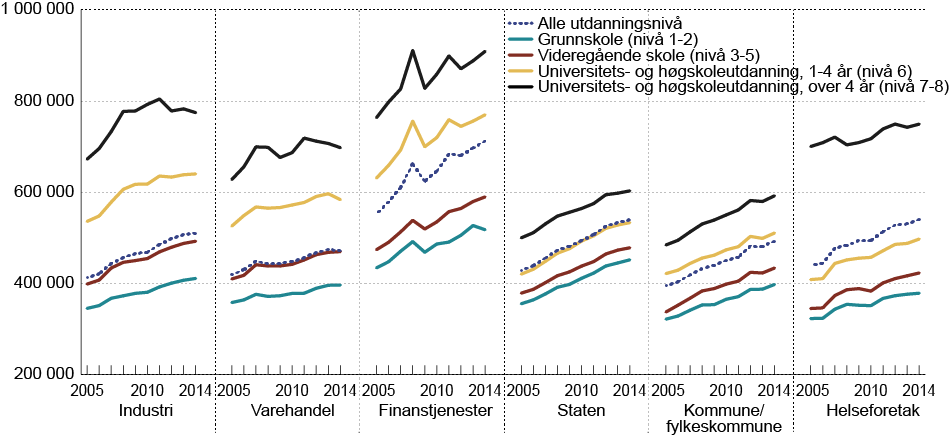 Lønnsspredning i ulike sektorer etter utdanning1,3. Lønn (månedslønn*12) for heltidsansatte i faste 2014 kroner2. 2005-20141 Fra og med 2012 er nye opplysninger om innvandrernes utdanningsnivå inkludert i statistikken. Disse har tidligere vært inkludert under ”uoppgitt utdanning”.  Dette har påvirket lønnsnivået bl.a. i industrien og bidratt til en negativ lønnsutvikling fra 2011 til 2012 for ansatte med universitet og høyskoleutdanning utover 4 år.2  Deflatert med konsumprisindeksen.3 Personer med fagutdanning er inkludert i gruppen videregående skole.Kilder: Statistisk sentralbyrås lønnsstatistikk og Beregningsutvalget.Som vist i tabell 1.18 er det store forskjeller på hvor mange ansatte som har henholdsvis lengre/ kortere utdanning i de forskjellige næringene. For eksempel i industrien er det 8 prosent av de ansatte som har universitet eller høyskoleutdanning utover 4 år, mens det i staten er 34 prosent.Lønnsutviklingen for deltidsansatteTabell 1.19 viser lønnsutviklingen for deltidsansatte per heltidsekvivalent etter næringshovedområde fra 2013 til 2014. Tabellen viser også lønn for deltidsansatte som andel av lønn for heltidsansatte. Deltidsansatte hadde en gjennomsnittlig årslønn (månedslønn*12) per heltidsekvivalent i 3. kvartal 2014 (september/oktober/desember) på kr 418 800, en vekst på 3,3 prosent fra 3. kvartal 2013. Lønnsveksten for deltidsansatte var 0,2 prosentpoeng høyere enn for heltidsansatte. Per 3. kvartal 2014 hadde alle heltidsansatte en gjennomsnittlig årslønn (månedslønn*12) på kr 526 600, en vekst på 3,1 prosent fra 3. kvartal 2013. Der antallet deltidsansatte er lite, blir lønnsnivået for disse lettere påvirket av endringer i sysselsettingen, arbeidstid og sesongvariasjoner. Lønnen til deltidsansatte per heltidsekvivalent som andel av heltidsansattes lønn, varierte i 2014 fra om lag 71 prosent for ansatte i finanstjenester til om lag 92 prosent for ansatte i kommuner og fylkeskommuner, med et gjennomsnitt for alle på om lag 80 prosent. Forskjellen i lønn mellom gruppen deltidsansatte og gruppen heltidsansatte knytter seg blant annet til faktorer som yrke, stilling, utdanning og alder. For eksempel er deltidsansatte i varehandel relativt unge og jobber i lavere stillinger enn heltidsansatte. I skoleverket derimot er deltidsansatte og heltidsansatte mer like i alder og utdanning. Også andre forhold kan virke inn, for eksempel at deltidsansatte i enkelte områder stort sett har høyere turnover enn heltidsansatte.Månedslønn per heltidsekvivalent1 omregnet til årslønn2 for deltidsansatte etter næring3. Vekst i prosent fra samme måned året før. Deltidsansattes lønn per heltidsekvivalent som andel av heltidsansattes lønn. Omfatter heltidsansatte og deltidsansatte der deltidsansatte er regnet om til heltidsekvivalenter. Månedslønnen per heltidsekvivalent for deltidsansatte er regnet ut på grunnlag av gjennomsnittlig avtalt arbeidstid per uke for de heltidsansatte, dvs. alle med avtalt arbeidstid på 33 timer per uke eller mer. Dersom gjennomsnittlig arbeidstid for heltidsansatte er 37 timer i uka, vil for eksempel en deltidsansatt som arbeider 15 timer i uka ha en vekt på 0,41 (15/37) regnet som heltidsekvivalent. Lønnen for deltidsansatte regnet per heltidsekvivalent framkommer ved å multiplisere lønnen til vedkommende deltidsansatt med 2,47 (37/15).Registrert månedslønn i alt per 1.9.2014*12. Må ikke forveksles med årslønn for eksempel i tabell 1.1 som viser gjennomsnittlig årslønn for året. Lønnsbegrepet i denne tabellen er det samme som i tabell 1.1, dvs. fast avtalt lønn, uregelmessige tillegg og bonus, men eksklusiv overtid.NOS Standard for næringsgruppering (SN07).Kilde: Statistisk sentralbyrå, lønnsstatistikken.Lønnsfordelingen før skatt for lønnstakere 2005-2014Tallene som presenteres i dette avsnittet, omfatter en sammenveiing av lønnen for alle lønnstakere basert på et materiale fra Statistisk sentralbyrå. Lønnsbegrepet er det samme som benyttes i tabell 1.1, dvs. fast avtalt lønn, uregelmessige tillegg og bonus, men eksklusiv overtid. Tabell 1.20 viser fordelingen av samlet lønn for alle ansatte i 2005, 2013 og 2014. Den viser hvor stor del av samlet lønnssum de ulike lønnsgruppene (desilene) mottar. I 2014 mottok de 10 prosentene (desil 1) med lavest lønn 5,4 prosent av samlet lønnssum, mens de 10 prosentene med høyest lønn (desil 10) mottok 19,6 prosent. Fordelingen av samlet lønnssum blant lønnstakere fra 2005 til 2014 viser en forskyvning i lønnsfordelingen over denne perioden mot høyere andeler av samlet lønn for gruppene (desilene) med de høyeste lønningene. Gini-koeffisienten har økt fra 0,182 til 0,201. Gini-koeffisienten er et summarisk mål på inntektsulikhet og antar verdier mellom 0 og 1. Verdien 0 tilsier at inntektene er helt likt fordelt, mens en Gini-koeffisient lik 1 tilsier at en person mottar all inntekt. De 10 prosentene av lønnstakerne med de høyeste lønningene (desil 10), har økt sin andel av samlet lønn med 0,7 prosentpoeng til 19,6 prosent og desil 9 har økt sin andel med 0,4 prosentpoeng til 13,1 prosent. Dette har særlig skjedd på bekostning av desilene 1-4. Det siste året har andelen lønn som tilfalt lønnstakere i desil 10 falt med 0,1 prosentpoeng. Samtidig falt andelen lønn som tilfalt de laveste desilene også med 0,1 prosentpoeng. Når vi ser på hele gruppen av lønnstakere under ett, var det ingen endring i lønnsforskjellene målt ved Gini-koefisienten. Siden personer vil kunne bevege seg mellom lønnsgrupper i perioden, kan ikke fordelingen si noe direkte om lønnsutviklingen for den enkelte.Tabell 1.20 viser også en oppsplitting av desil 10 i persentiler. I perioden 2005 til 2014 økte andelen mottatt lønn for persentilene 91, 93,98, 99 og 100. For andre persentiler i den øverste desilen var andelen mottatt lønn om lag uendret fra 2005 til 2014. Persentil 100 (prosenten med høyest lønn) mottok 3,2 prosent av samlet lønn i 2005 og 3,4 prosent i 2014. For denne gruppen, som besto av om lag 20 000 lønnstakere i 2014, var gjennomsnittslønnen dette året 
1 729 300 kroner.Siste kolonne i tabellen viser den prosentvise endringen i gjennomsnittlig lønnsinntekt fra 2005 til 2014. Samlet sett økte gjennomsnittlig lønnsinntekt i perioden med 45,1 prosent. Det var økende lønnsvekst fra desil 1 til 10. I desil 1 var lønnsveksten 30,5 prosent og i desil 10 50,5 prosent. Tabell 1.20 viser også fordelingen av lønn blant menn og kvinner. Spredningen i lønn målt ved Gini-koeffisienten er større blant menn enn kvinner; 0,220 for menn og 0,165 for kvinner i 2014. På den annen side har spredningen, målt som prosentvis økning i Gini-koeffisienten, økt mer blant kvinner enn for menn i perioden 1997 til 2014. I perioden 2005 til 2014 er forskjellen i økningen i lønnsspredningen mindre. Figur 1.3 viser utviklingen i Gini-koefisienten for kvinner og menn.Tabell 1.21 viser fordelingen av lønn blant ansatte i privat og i offentlig sektor. I offentlig sektor mottok i 2014 de 10 prosentene (desil 1) med lavest lønn sektor 6,8 prosent av samlet lønnssum, mens de 10 prosentene med høyest lønn (desil 10) mottok 15,8 prosent. I privat sektor mottok de 10 prosentene med lavest lønn sektor 5,1 prosent av samlet lønnssum, mens de 10 prosentene med høyest lønn (desil 10) mottok 20,7 prosent.Fordelingen av samlet lønn per heltidsekvivalent for alle ansatte. Per september/oktober/desember 2005, 2013 og 2014. Gjennomsnittlig årslønn per september/oktober/desember.				Andel av samlet lønnssum i prosent.Kilde: Statistisk sentralbyråFordelingen av samlet lønn per heltidsekvivalent for alle ansatte, fordelt etter sektor. Per september/oktober/desember 2008, 2013 og 2014. Gjennomsnittlig årslønn per september/oktober/desember.				Andel av samlet lønnssum i prosent.Kilde: Statistisk sentralbyrå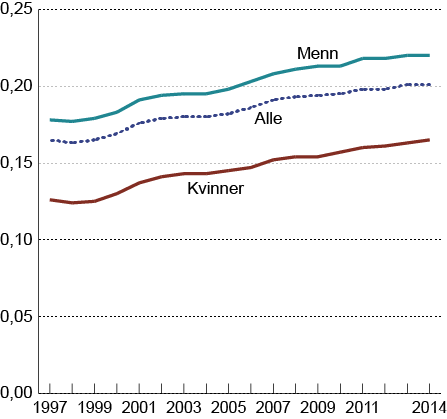 Utviklingen i Gini-koeffisienten for lønnstakere. 1997-2014. Kilde: Statistisk sentralbyråKvinner er i større grad enn menn i de laveste desilene. I 2014 var 11 prosent av kvinnene og 9 prosent av mennene i desil 1. Desil 10 omfattet 14 prosent av mennene og 5 prosent av kvinnene. I desilene 1-5 var 56 prosent av kvinnene og 45 prosent av mennene, se tabell 1.22. Fra 2005 til 2014 har andelen av kvinnene i de tre laveste desilene gått ned.Andelen av kvinner og menn i de ulike desilene. Lønnstakere. 2005 og 2014. Prosent Kilde: Statistisk sentralbyrå		LavlønnI forbindelse med tariffoppgjørene har det vært benyttet ulike grenser for utmåling av lavlønnstillegg. Det har også vært brukt ulike prinsipper for omfanget av de lavlønnstillegg som er gitt. Ofte har avtaleområdets gjennomsnitt vært avgjørende, ved andre anledninger bedriftens eller den enkeltes lønnsnivå.En grense som også ble benyttet for den såkalte lavtlønnsgarantiordningen for LO-NAF-området (nå LO-NHO-området), var 85 prosent av industriarbeiders gjennomsnitt i dette tariffområdet. En slik definisjon av lavlønnsgrensen ville tilsvare kr 366 400 for et fullt årsverk uten overtid i 2014.Med denne grensen for lavlønn var 17 prosent av alle heltidsansatte lønnstakere lavlønte i 2014, uendret fra 2013, jf. tabell 1.23. For kvinner er andelen 20 prosent og for menn 16 prosent. Lavlønnsandelen har holdt seg om lag uendret fra 2013 til 2014 for begge kjønn. Målt fra 2005 til 2014 har andelen lavlønte kvinner sunket, mens andelen lavlønte menn har økt.Lavlønnsgrensen i 2014 på kr 366 400 tilsvarer om lag 70 prosent av gjennomsnittlig lønnsnivå for alle heltidsansatte (på kr 525 200). Dette kan tilskrives flere forhold, blant annet variasjon i antall arbeidstimer for heltidsansatte og at industriarbeidernes lønnsnivå er noe lavere enn gjennomsnittet for alle lønnstakere. Tabell 1.23 er best egnet til å vise utvikling i andel lavlønnede over tid.Andel lavtlønte1, beregnet lavlønnsnivå1, gjennomsnittlig årslønn og median2 årslønn for alle. 2005-2014. Prosent og kroner.Definert som lønnsnivå lavere enn 85 prosent av gjennomsnittlig lønnsnivå for industriarbeidere i LO-NHO-området.Median årslønn finner en ved å sortere lønnen for lønnstakerne etter størrelse og så finne lønnsnivået for den personen som blir liggende i midten. Månedslønnen per september/oktober/desember*12.Kilde: Statistisk sentralbyrå1 Lønnsoppgjør i 2015For de fleste tariffområder ble det i 2014 inngått toårige avtaler med bestemmelser som ga adgang til forhandlinger om eventuelle lønnsreguleringer ved vanlig revisjonstidspunkt i 2015. I dette vedlegget gis en oversikt over avtalte lønnstillegg i en del store forhandlingsområder. I kapittel 1, avsnitt 1.4, er det gitt anslag på lønnsutviklingen fra 2014 til 2015 i disse områdene. For oversikt over lønnsoppgjør i 2014 vises det til vedlegg 1 i NOU 2015: 6.Vedtak foran mellomoppgjørene i 2015Representantskapet i LO behandlet kravene foran mellomoppgjøret 17. februar. I vedtaket het det bl.a.: […..]” De økonomiske utsikter for de nærmeste år fremstår som svært usikre. Vekstutsiktene internasjonalt er lavere enn det normale, og norsk økonomi vil bli sterkt preget av betydelig nedgang i oljeinvesteringene. Samtidig bedres konkurransesituasjonen for øvrig industri og annen konkurranseutsatt virksomhet dersom den gunstigere kronekursen varer ved. Usikkerhet er særlig knyttet til varigheten av disse trekkene og faren for nye tendenser til krise i eurosonen.En hovedoppgave for LO er å medvirke til at det legges grunnlag for langsiktig holdbar jobbvekst, samtidig som arbeidstakerne sikres en rimelig del av verdiskapingen og at lønn og annen inntekt fordeles rettferdig. [….]Økonomisk styring gjennom frontfagsmodellen er viktig for å sikre sysselsetting og langsiktig økonomisk bærekraft. Det er et problem om en økende del av arbeidstakerne unngår denne styringen. Næringer utsatt for internasjonal konkurranse må bestemme rammene for lønnsutviklingen. Men for å være bærekraftig må den også bidra til en rimelig fordeling. Det er etablert som prinsipp at alle grupper inngår i beregningene for lønnsveksten i frontfaget. Det skal gi rammer for hele arbeidslivet, men ikke være til hinder for at det kan gis kompensasjon til grupper som systematisk over tid er blitt hengende etter i lønnsutviklingen. 
[…]Utjevningen mellom menn og kvinners gjennomsnittlige lønnsnivå går for langsomt, særlig som følge av et fortsatt svært kjønnsdelt arbeidsliv, der kvinner og menn jobber i ulike næringer, yrker og stillinger og der kvinner jobber langt oftere deltid enn menn. I tillegg til at lavlønnsproblemet i stor grad samtidig er et likelønnsspørsmål, er det klart at mange kvinnedominerte yrker gir lav uttelling for god kompetanse. Dette gjelder både offentlig og privat sektor.Likelønnsprofil på sentral og lokalt avtalte tillegg må videreføres og understøttes av strukturelle tiltak mot kjønnsdelingen og for mer likestilling blant annet gjennom trepartssamarbeid rettet inn mot mekanismer i arbeidslivet. For enkelte grupper med høyere utdanning er det viktig at lønnsforskjellene mellom privat og offentlig sektor reduseres.I partenes og myndighetens arbeid for en samfunnsmessig fornuftig lønnsdannelse der hensynet til sysselsetting prioriteres, er det viktig at ikke enkeltgrupper profiterer på at flertallet viser kollektiv fornuft. I en tid der høyinntektsgrupper blir særlig tilgodesett i statsbudsjettet av stortingsflertallet er det viktig at lønnsdannelsen bidrar til å motvirke ytterligere skeivheter i inntektsfordelingen.[….]Kravet ved hovedoppgjøret som skal følges opp for annet avtaleår lød:
”…å sikre medlemmenes kjøpekraft ved:En kombinasjon av egne sentrale tillegg, bedring av minstelønnssatser og garantiordninger som fremmer likelønn og motvirker lavlønn. Prioritering av kvinnedominerte grupper innenfor sentralt avtalte rammer i offentlig sektor. Prioritering av likelønn i relevante bransjer i privat sektor.”
Det foreløpige tallmaterialet fra TBU synes å bekrefte at kjøpekraften ble mer enn opprettholdt for LOs forhandlingsområder i 2014. Vi har ikke grunnlag ennå for å si at siktemålene for lavlønn og likelønn er like godt ivaretatt. Utsikt til svekket grunnlag for særnorsk reallønnsvekst, som hittil på 2000-tallet, innebærer dempet lønnsvekst. Tiltak for lavlønte og likelønnsutvikling er det som i videreføringen av hovedoppgjørets føringer bør gis prioritet”.Representantskapet ga sekretariatet/forhandlingsutvalgene fullmakt til å utforme de endelige kravene på basis av de ovennevnte retningslinjene.Representantskapet i NHO vedtok 24.-25.februar forhandlingsfullmakten for mellomoppgjøret i 2015. I vedtaket heter det bl.a.:[…..]”Fallet i oljeprisen er en viktig årsak til svakere vekst i norsk økonomi. Oljeprisutsiktene er betydelig lavere enn det vi har vært vant med. Som respons reduserte Norges Bank styringsrenten 11. desember i fjor, og varsler lav rente også fremover. De begrunner dette slik: "En lavere rente kan isolert sett bidra til at boligpriser og gjeld fortsetter å vokse raskere enn husholdningenes inntekter. På den andre siden har oljeprisen falt kraftig, og utsiktene for norsk økonomi er svekket. Hovedstyret legger vekt på å motvirke faren for en markert nedgang i norsk økonomi." Investeringene i industrien ligger fortsatt om lag 20 prosent under nivået før finanskrisen. I 2015 vil den økonomiske veksten i Norge være markant svakere enn tidligere, og veksten vil være mer på linje med våre konkurrentland. BNP-veksten i Fastlands-Norge er anslått til en prosent, som er lik veksten i Eurosonen. I tillegg til nedgangen i petroleumsinvesteringene, vil lavere konsumvekst være en medvirkende årsak til at vekstbildet er svakere. Også arbeidsmarkedet er svakere. Sysselsettingsveksten har nesten stoppet opp og ledigheten vil øke i 2015. At ledigheten også øker innen ingeniør- og ikt-fag, bidrar til mindre lønnspress i økonomien. Det er uro i valutamarkedene. Erfaringer fra tidligere viser at utviklingen fort kan snu. Dagens kronekurs bør derfor ikke ha betydning for lønnsfastsettelsen. Bedre priser fra eksportmarkedene må brukes til å bedre virksomhetenes konkurransekraft og omstillingsevne. NHO mener konkurranseutsatt sektor skal stimuleres, da må kostnadsveksten ned. Det langt høyere lønnskostnadsnivået vi har hatt sammenlignet med våre konkurrenter, har vi kunnet tåle fordi bytteforholdet har gjort det mulig. Utsiktene for bytteforholdet er negativt og gir ikke drahjelp for videre lønnsvekst. I Eurosonen er forventet lønnsvekst per ansatt 1,9 prosent og for OECD-området 2,5 prosent i 2015. NHO mener at lønnsoppgjøret i 2015 må bli ytterst moderat og bidra til at omstillingsevnen og konkurransekraften i norsk næringsliv bedres. Lønnsdifferensiering etter den enkelte bedrifts økonomiske situasjon skal ivaretas gjennom lokale forhandlinger. Det skal utvises stor forsiktighet med særskilte lavlønnstillegg i det sentrale oppgjøret.”Styret i Unio vedtok 18. mars 2015 en inntektspolitisk uttalelse foran mellomoppgjøret i 2015 der det bl.a. heter:”Det kraftige oljeprisfallet stiller oss overfor store utfordringer. Oljevirksomheten vil ikke lenger gi norsk økonomi store vekstbidrag. Tradisjonell næringsvirksomhet og annen ressursbasert virksomhet må erstatte deler av aktivitetsbortfallet fra den oljerelaterte virksomheten. Dette stiller også politikken overfor nye krav. Forskning og næringspolitikk må gi økte bidrag til de nødvendige omstillingene. Arbeidsmarkedspolitikken og offentlige budsjetter må brukes aktivt for å holde arbeidsledigheten lav. Vi går inn i en periode hvor det vil være ekstra synlig at verdiskapingen i offentlig sektor er avgjørende for den samlede verdiskapingen i samfunnet.[….]Offentlig sektor må tilby konkurransedyktige lønns- og arbeidsvilkår og gode tjenestepensjonsordninger. Stat, kommune og helseforetak må i større grad verdsette utdanning, kompetanse og ansvar og kompensere for ulempe, belastning og risiko. Det er  store rekrutteringsutfordringer i offentlig sektor, særlig innen helse, utdanning og forskning. Offentlige arbeidsgivere har et stort ansvar for å bekjempe verdsettingsdiskriminering. Det trengs også tiltak på tvers av sektorer i arbeidslivet med tanke på å sikre likelønn mellom kvinner og menn. Dette er ikke minst et politisk ansvar.[….]Det ble lagt følgende føringer for oppgjøret: Krav utformes med det inntektspolitiske dokumentet som felles grunnlag.Forhandlingene om økonomi skal ta utgangspunkt i et troverdig anslag på samlet lønnsvekst i industrien og kompensasjon for eventuelt etterslep. I hvert enkelt tariffområde forhandles det om rammer og innretning, med sikte på bedret reallønn for medlemmene. Grupper som systematisk over tid er blitt hengende etter i lønnsutvikling og lønnsnivå, kan kreves kompensert særskilt. De enkelte forhandlingsutvalg har ansvaret for fordeling og prioritering innenfor den økonomiske ramma i eget tariffområde. Utdanning, kompetanse, ansvar og risiko, legges til grunn ved utforming av krav, der likelønn skal ivaretas og verdsettingsdiskriminering motvirkes. Det kreves målrettede sentrale tiltak i 2016.”Yrkesorganisasjonenes Sentralforbunds (YS) vedtok i februar 2014 inntektspolitiske retningslinjer for tariffperioden 2014-2016. Ved mellomoppgjøret 2015 gjelder fortsatt disse retningslinjene, men er supplert med noen forutsetninger for mellomoppgjøret 2015. Det heter bl.a.:[….]” YS har lenge støttet opp om prinsippene bak frontfagsmodellen. Det må være lønnsveksten i industrien for arbeidere og funksjonærer samlet som skal være normgivende for resten av økonomien. Modellen må være en norm og praktiseres på en måte som sikrer fortsatt legitimitet blant arbeidstakerne, slik Holden-III-utvalget også understreket. Videre er det viktig at lønnsdannelsen er fleksibel nok til å gi rom for nødvendige strukturelle endringer. For eksempel anslår SSB gjennom Helsemod at Norge vil kunne mangle 58 000 helsefagarbeidere i 2035. Norge står overfor store utfordringer knyttet til det fremtidige arbeidskraftbehov, og det må vilje og ressurser til for å løse dette.  YS mener frontfaget er viktig for en sunn utvikling i norsk økonomi, men at det ikke må hindre omstilling og rekruttering av rett kompetanse til samfunnsoppgaver vi vet vil øke i omfang fremover. YS vil gjennomføre årets lønnsoppgjør samordnet. Det er sentralt at medlemmene får sin rettmessige andel av verdiskapningen, og YS legger til grunn at det er rom for reallønnsvekst i 2015. Det må sikres særskilte tillegg til lavtlønte.”Vedtakene i representantskapsmøtene i LO og YS gjaldt også for offentlig sektor.  Akademikerne la til grunn:” Inntektspolitikken skal være et fleksibelt virkemiddel som kan styrke konkurranseutsatt sektor og omstillingsevnen i norsk økonomi. I tillegg skal inntektspolitikken legge til rette for at den enkeltes kunnskap, kompetanse og ansvar lønnes på en riktig måte.Akademikerne vil arbeide for en inntektspolitikk som sikrer nødvendig fleksibilitet og omstilling. I tillegg skal politikken bidra til at verdiskapingen blir høy og arbeidskraften utnyttes godt. Samtidig må politikken ivareta det offentliges evne til å rekruttere nødvendig arbeidskraft.  Akademikerne mener det inntektspolitiske samarbeidet skal bidra til at partene gjennom lønnsoppgjørene etablerer lønns- og forhandlingssystemer tilpasset en samfunnsutvikling som setter store krav til omstillinger og kompetanseoppbygging under skiftende rammebetingelser. Det inntektspolitiske samarbeidet må ikke munne ut i avtalemessige forpliktelser. Dette vil ikke være forenlig med en lang tradisjon om avtalefrihet og vil vanskeliggjøre nødvendige lokale tilpasninger”.Hovedstyret i KS vedtok 9. april 2015 mandatet for mellomoppgjøret i 2015: “Administrasjonen gis fullmakt til å forhandle ved mellomoppgjøret pr. 1.5.2015 etter følgende hovedlinjer: Mellomoppgjøret i 2015 gjennomføres innenfor en økonomisk ramme som i tariffperioden gir en lønnsvekst på linje med sammenlignbare tariffområder.”
Virkes tariffpolitiske dokument for perioden 2014-2015 la rammene for Virkes materielle forhandlingsposisjon i hovedoppgjøret for 2014 og mellomoppgjøret for 2015. Virke legger følgende til grunn i sin tariffpolitikk: [……]” Frontfagsmodellen er basert på at lønnsveksten i økonomien som helhet må være tilpasset hva konkurranseutsatt sektor kan tåle. Etter dagens forhandlingssystem betyr det utekonkurrerende industri som forhandler først. Den økonomiske rammen som settes innen dette området, danner normen for øvrige forhandlingsområder.  Virke støtter det inntektspolitiske samarbeidet og ser behovet for at nivået på lønnsveksten i ulike sektorer og områder koordineres. Virke vil arbeide for en mer forpliktende koordinering på arbeidsgiversiden. Profilen på - og fordelingen mellom de ulike elementene i - lønnsdannelsen må bygge på de utfordringer den enkelte bransje/virksomhet står ovenfor. Sosiale reformer bør ikke implementeres gjennom forhandlinger om overenskomsters innhold. Sosiale reformer bør implementeres lovveien.Kostnader som følge av materielle endringer i overenskomster, skal beregnes inn i rammen for et oppgjør.[……]Virke mener at lokal fastsettelse av lønn er en ønskelig forutsetning for at partene lokalt også skal kunne samhandle godt om andre spørsmål. Lønnsveksten og fordelingen av lønnsmidler må tilpasses virksomhetenes økonomiske og konkurransemessige og driftsmessige forutsetninger. Virke mener at lokale oppgjør gir de beste forutsetningene for å kunne ivareta partenes interesser. Det bør gjennomføres lokale lønnsforhandlinger og – vurderinger. Størrelsen på de lokale tilleggene bør fastsettes med utgangspunkt i virksomhetenes økonomi, produktivitet, konkurranseevne, framtidsutsikter og den aktuelle arbeidskraftsituasjonen. Fastsettelsen av lokale tillegg bør videre ta hensyn til hvilke tillegg som er gitt sentralt. Prinsippet om lokale forhandlinger forutsetter at den sentrale rammen, herunder avsetningen til forventet lønnsglidning, er på et slikt nivå at det er rom for lokale tillegg. Dette vil sikre en koordinering av lønnsveksten. Hensynet til frontfagsmodellen krever at lokale lønnstillegg gis innenfor en forsvarlig økonomisk ramme, og dette krever disiplin hos arbeidsgivere med god lønnsevne”.Oppgjørene i privat sektor
LO-NHO-områdetSom alltid i et mellomoppgjør ble forhandlingene ført mellom LO og NHO. Forhandlingene startet opp 16. mars. Den 26. mars kom partene fram til en forhandlingsløsning som senere er vedtatt av partene. Det ble ikke gitt generelle tillegg. Fra 1. april 2015 ble det gitt et lønnstillegg på kr 1,75 per time til arbeidstakere på overenskomster med gjennomsnittslønn under 90 prosent av gjennomsnittlig industriarbeiderlønn i 2014 (388 013 kroner). Om lokale forhandlinger heter det at de skal være reelle og føres på basis av de enkelte overenskomster og slik at tillegg gis på grunnlag av den enkelte bedrifts økonomiske virkelighet, dvs. bedriftens økonomi, produktivitet, framtidsutsikter og konkurranseevne. Det heter også at partene forutsetter at den samlede lønnsveksten som avtales sentralt og lokalt skal være normgivende både for ledere og andre grupper av arbeidstakere i bedriftene, og for hele arbeidsmarkedet for øvrig. Partene ble videre enige om en felles henvendelse til Regjeringen vedrørende lov om lønnsplikt under permittering. Brevet fra partene og statsministerens svarbrev er gjengitt i undervedlegg 1.På bakgrunn av vurderinger gjort av NHO, i forståelse med LO, anslås årslønnsveksten i industrien samlet i NHO-området til 2,7 prosent i 2015, jf. boks 1.1.Oppgjørene i privat sektor utenom LO-NHO-områdetDen 26. mars ble det også en forhandlingsløsning mellom YS og NHO som senere er vedtatt av partene. Det ble gitt samme lønnstillegg som i oppgjøret mellom LO og NHO. YS og NHO har i fellesskap over 50 overenskomster. De fleste av disse er likelydende med større avtaler som LO har for tilsvarende områder og fikk samme forhandlingsresultat. De øvrige avtalene fikk et resultat innenfor rammen av frontfaget.Mellom Virke og LO og mellom Virke og YS foreligger det vedtatte forhandlingsresultater som blant annet omfatter varehandel, transport, reiseliv, renhold, IT og begravelsesbyråer med flere. Mellom LO og Virke ble det ikke gitt generelle tillegg, men til arbeidstakere på overenskomster med gjennomsnittslønn under 90 prosent av gjennomsnittlig industriarbeiderlønn i 2014 (388 013 kroner) ble det gitt et lønnstillegg på kr 1,75 per time fra 1. april. Dette gjaldt bl.a. Landsoverenskomsten med bransjeavtaler (Handel og Kontor). Ut over dette ble de laveste minstelønnssatsene på denne overenskomsten, trinn 1 – 5, økt med kr 2,50 per time og den høyeste (trinn 6) med kr 0,50 per time. For Grossistoverenskomsten (NTF) ble det ikke gitt tillegg fra 1. april, og også andre avtaler fulgte i stor grad modellen fra LO-NHO-oppgjøret.Mellom YS og Virke ble det på Funksjonæravtalene og på Kontoroverenskomsten ikke gitt generelle tillegg, men til arbeidstakere på overenskomster med gjennomsnittslønn under 90 prosent av gjennomsnittlig industriarbeiderlønn i 2014 (388 013 kroner) ble det gitt et lønnstillegg på kr 1,75 per time fra 1. april. Ut over dette ble de laveste minstelønnssatsene, trinn 1 – 5, økt med 2,50 kroner per time og den høyeste (trinn 6) med kr 0,50 per time. For Grossistoverenskomsten (Parat/YTF) ble det ikke gitt tillegg fra 1. april, og også andre avtaler fulgte i stor grad modellen fra YS-NHO-oppgjøret. Tillegget etter garantiordningen på Landsoverenskomsten mellom HK og Virke ble benyttet til å øke minstelønnssatsen for trinn 6 med kr 404,- per måned eller kr 2,49 per time med virkning fra 1. februar 2015.Også innen YS-Virke-området ble det gitt samme tillegg fra 1. februar etter garantiordningen som i HK-Virke-området.På Grossistoverenskomsten ble partene LO/NTF og Virke i 2010 enige om å gjøre endringer i de tekniske beregninger av lønnsgarantien. Endringene skulle implementeres over fire år. Det nye beregningsgrunnlaget medførte at tariffavtalens minstelønn for arbeidstakere over 18 år, ble hevet med kr 8,72 til kr 195,26 per time fra 1. februar 2015. Tilsvarende endringer ble også gjennomført mellom Virke og YS.I mellomoppgjøret i 2015 innenfor Virke-HUK -området kom partene til enighet etter forhandlinger. ​Oppgjøret omfattet forhandlinger om sju tariffavtaler med mellom 35 000 og 40 000 arbeidstakere innen helse, utdanning og kultur med over 30 arbeidstakerorganisasjoner. Virke forhandlet parallelt med LO, YS, Unio og Akademikerne. Forhandlingsresultatet innebærer økonomiske tillegg i form av generelle tillegg, justering av minstelønn og lokale forhandlinger. Tilleggene på de ulike overenskomstene fulgte resultatet i korresponderende områder. Forhandlingsresultatet skal godkjennes av partene. Frist er satt til 17. juni.Mellom LO og Samfo (kooperasjonen) ble det også en forhandlingsløsning som senere ble godtatt av partene. For Landsoverenskomsten (HK) ble det avtalt samme tillegg som for Landsoverenskomsten (HK) med Virke. Tillegget etter garantiordningen fra 1. februar 2015 var også det samme. For ansatte i forretnings- og sparebanker og forsikringsvirksomhet foreligger det et vedtatt forhandlingsresultat mellom Finansforbundet og Finans Norge og mellom LO/HK/Postkom og Finans Norge. Fra 1. mai 2015 ble det på alle lønnstrinn på lønnsregulativet gitt et generelt tillegg på kr 3 100 per år. 
Oppgjørene i offentlig sektorI det statlige tariffområdet startet forhandlingene 20. april. Den 30. april kom staten v/Kommunal- og moderniseringsdepartementet og LO Stat, YS Stat, Unio og Akademikerne til enighet i forhandlinger. Det ble enighet om et generelt tillegget fra 1. mai på 0,19 prosent på hovedlønnstabellen. Fra og med lønnstrinn 19 til og med lønnstrinn 39 var tillegget kr 700 per år. Det ble ikke avsatt penger til lokale forhandlinger. Det kan imidlertid føres lokale forhandlinger dersom arbeidsgiver lokalt avsetter økonomiske midler fra virksomheten iht. Hovedtariffavtalens pkt. 2.3.3, første ledd pkt. b. Med mindre partene lokalt ikke avtaler et annet tidspunkt, skal eventuelle lokale tillegg gis med virkning fra 1. august 2015.I det kommunale tariffområdet startet forhandlingene i KS-området 23. april. Den 30. april kom KS og LO Kommune, Unio, YS Kommune og Akademikerne til enighet om at det ikke gis sentrale tillegg i 2015 utover de som ble avtalt i oppgjøret i 2014. I KS-området ble det for stillinger med hovedsakelig sentral lønnsdannelse i oppgjøret i 2014 avtalt lønnstillegg fra 1. mai 2015 på 1,4 prosent. Tilleggene varierer med ansiennitets- og kompetansekrav, jf. tabell 1.1. Videre skal arbeidstakere med minimum 20 års ansiennitet ikke ha lavere grunnlønn per 1. mai 2015 enn kr 377 400 i 100 prosent stilling. Dette utgjør 0,2 prosent per 1. mai. Det ble i 2014 avtalt å innføre et nytt lønnssystem fra 1. mai 2015, se boks 1.2. Videre er partene enige om behovet for en god og felles offentlig tjenestepensjon og at nødvendige endringer må utredes nærmere. Blant annet er regelverket for yngre årskull ikke ferdig. Partene er på denne bakgrunn enige om å starte opp et arbeid med å avklare relevante pensjonsspørsmål i KS-området for å legge premisser for den varslede prosessen fra myndighetene. I Oslo kommune kom partene 30. april til enighet om et forhandlingsresultat som ga et lønnstillegg fra 1. mai 2015 på 1,7 prosent eller minst kr 6 500 per år. For ansatte med stilling i hovedtariffavtalen (HTA) kapittel 4 ble sentrale lønnstillegg per 1.5.2015 gitt slik:Tabell 1.1 Sentrale lønnstillegg per 1.5.2015 etter nytt lønnssystem i KS-området Tabell 1.2 Minstelønnssatser i KS-området per 1. mai 2014 og garantilønn og lønnstillegg etter ansiennitet per 1. mai 2015. Ingen ansiennitet (0 år) og maksimal ansiennitet (10 år eller 16 år). 1 Per 1. mai 2015 skal arbeidstakere med minimum 20 års lønnsansiennitet ikke ha lavere grunnlønn 
enn kr 377 400 i 100 prosent stilling. Kvinner utgjør 80 prosent av disse arbeidstakerne.2 Per 1. desember 2014.  Oppgjørene i Spekter-områdetForhandlingsordningen er hjemlet i fem hovedavtaler som er inngått mellom Spekter og hhv. hovedorganisasjonene LO, YS, Unio, Akademikerne og mellom Spekter og Sammenslutningen av akademikerorganisasjoner i Spekter, SAN.I tråd med forhandlingsmodellen i Spekter forhandles det først på nasjonalt nivå (A-nivå) om overenskomstens generelle del mellom Spekter og den enkelte hovedorganisasjon. Denne delen er felles for alle virksomheter innenfor et overenskomstområde og forplikter arbeidsgiver og den aktuelle hovedorganisasjonens medlemmer. Deretter forhandles overenskomstens spesielle del (B-delen) mellom den enkelte virksomhet på den ene siden og på den andre siden hovedorganisasjonenes forbund eller forhandlingsgrupper. Det kan avtales avvikende ordninger.På A-nivå ble det mellom Spekter og LO Stat og mellom Spekter og YS Spekter enighet om et generelt tillegg fra 1. april 2015 på kr 3 413 per år til arbeidstakere (unntatt lærlinger og unge arbeidstakere) med årslønn på kr 388 013 eller lavere. For helseforetakene ble det avtalt at lønnstillegg skulle avtales i de videre forhandlinger. Nettbuss var ikke omfattet av lønnsreguleringen avtalt på A- nivå, da lønnsreguleringer her følger lønnsreguleringene i bussbransjen i NHO.Det ble ført forhandlinger i de enkelte virksomheter (B-nivå) om ytterligere lønnstillegg. I disse forhandlingene ble det gitt noe varierende tillegg.  For akademikergruppene i Spekter (ekskl. Legeforeningen) gis det ikke sentrale generelle tillegg. Lønnstilleggene for disse gruppene avtales lokalt.I helseforetakene kom Spekter og forbundene i LO og YS til enighet i de sentrale forbundsvise forhandlingene (A2). Det ble enighet om et generelt tillegg fra 1. august 2015 på kr 2 000 per år i stillingsgruppene 1-4 og kr 4 000 i stillingsgruppe 5 og til ledere som leder ansatte i stillingsgruppe 5. Øvrige medlemmer i LO- og YS-forbundene fikk et tillegg på kr 2 000 per år fra 1. august 2015. Minstelønnssatsene ble hevet tilsvarende fra samme dato, se tabell 1.3. Avtalen innebærer også at minstelønnen i stillingsgruppe l for ansatte med 20 års ansiennitet (stillinger hvor det ikke kreves særskilt utdanning), økes ytterligere med kr 7 000 til kr 373 000 fra 1. januar 2016. Det skal ikke gjennomføres lokale forhandlinger på B-nivå i 2015. For helseforetakene er Spekter og forbundene i Unio med sentral forbundsvis avtaledel (Norsk Sykepleierforbund, Norsk Fysioterapeutforbund, Norsk Ergoterapeutforbund og Utdanningsforbundet) kommet til enighet i de sentrale forbundsvise forhandlingene (A2). Sykepleiere, fysioterapeuter, ergoterapeuter og førskolelærere fikk et generelt tillegg på kr 2 000 per år med virkning fra 1. mai 2015, mens spesialsykepleiere, jordmødre, spesialfysioterapeuter, spesialergoterapeuter, pedagoger med spesialkompetanse og ledere fikk kr 4 000 fra samme dato. Minstelønnssatsene ble hevet tilsvarende, se tabell 1.4.  Det skal ikke gjennomføres lokale forhandlinger på B-nivå i 2015. For medlemmer av Unio som ikke er omfattet av sentrale forbundsvise forhandlinger, ble det gjennomført lokale forhandlinger.I oppgjøret mellom Spekter-Helse og Den norske legeforening kom partene til enighet i de sentrale forbundsvise forhandlingene (A 2) for helseforetakene. I helseforetakene fikk turnusleger et tillegg på kr 12 000 per år og leger i spesialisering et tillegg fra kr 14 500 til kr 17 500. Tilleggene ble gitt med virkning fra 1. januar 2015. Det ble gjennomføres lokale forhandlinger på B-nivå for medlemmer av Den norske legeforening som ikke fikk generelle tillegg i A 2-forhandlingene. For øvrige forbund i Akademikerne ble det gjennomført lokale forhandlinger.Tabell 1.3 Minstelønnssatser for stillingsgrupper i Spekter-området for LO- og YS-forbundene. Ingen ansiennitet (0 år) og maksimal ansiennitet (10 år) 1Etter 20 års ansiennitet var minstelønnssatsen fra 1. juli 2014 kr 364 000. Fra 1. august 2015 er den økt til kr 366 000 og til kr 373 000 fra 1. januar 2016.Tabell 1.4 Minstelønnssatser for stillingsgrupper i Spekter-området for Unios medlemsforbund. Ingen ansiennitet (0 år) og maksimal ansiennitet (10 år) Konflikter i 2015-oppgjøret Meklingen mellom Norsk Cockpitforbund og NHO Luftfart om opprettelse av avtale for piloter i SAS førte ikke til enighet. Seks piloter ble tatt ut i streik fra 21. mai, deretter seks nye den 22. mai, og ytterligere syv fra den 24. mai. Den 27. mai ble meklingen gjenopptatt og den 28. mai la Riksmekleren fram forslag til løsning. Arbeidsgiversiden aksepterte forslaget og det er senere også godkjent av arbeidstakersiden. Undervedlegg 1Brev fra LO og NHO til statsminister Erna SolbergStatsminister Erna Solberg 
Statsministerens kontor 
Postboks 8001 Dep0030 Oslo								Oslo, 26. mars 2015LO og NHO har ved mellomoppgjøret lagt vekt på å tilpasse lønnsutviklingen til en ny makroøkonomisk situasjon for Norge. Gjennom dette gir partene et viktig bidrag til å sikre arbeidsplasser og bedriftenes økonomi. Det øker myndighetenes spillerom for egen tiltaksinnsats som fremmer kompetanse og bærekraft i næringslivet.Lav oljepris har ført til at utsiktene er særlig svake for oljerelaterte deler av næringslivet. Men det drar med seg svakere vekst også i andre næringer. Perioden med svakere aktivitetsvekst bør brukes til kompetanseheving, for å gjøre arbeidstakere og bedrifter bedre rustet til omstillinger og styrke deres posisjon i det framtidige arbeids- og næringsliv. Det bør legges til rette for økt bruk av bedriftsintern opplæring (BIO), jfr. gode erfaringer med det i forbindelse med finanskrisen. Målgruppen og innholdet i arbeidsmarkedspolitikkens utdanningstiltak bør også utvides.Permittering er en mulighet for å hjelpe bedrifter og ansatte i en kritisk fase ved markedssvikt. Målet er ikke å sementere en næringsstruktur som ikke har livets rett, men å hindre at en kortvarig svikt fører til unødvendige nedleggelser og oppsigelser.NHO og LO erkjenner at et regelverk som åpner for omfattende og langvarig permitteringer vil kunne gi negative effekter. Partene mener dog at dagens regelverk er langt unna det nivået.For stort omfang av oppsigelser og større utskiftning av arbeidskraft kan medføre lavere produktivitetsvekst.  Hensynet til at bedriftene kan miste nødvendig kompetanse som vanskelig lar seg erstatte når produksjonen igjen tar seg opp er viktig. For de ansatte vil det bety inntektssikring og tryggere rammer, særlig dersom alternativet er oppsigelse.LO og NHO ber om at Regjeringen endrer loven om dagpenger under permittering gjennom at bedriftene får redusert antall dager med lønnsplikt og at dagpengeperioden økes. Permitteringsperioden bør så langt som mulig brukes til kompetanseheving.Vennlig hilsen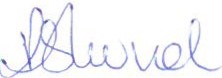 Kristin Skogen Lund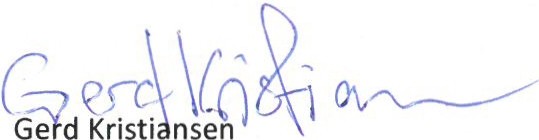 Svarbrev fra statsminister Erna Solberg til LO og NHOLOv/leder Gerd Kristiansen						Oslo, 27. mars 2015NHOv/leder Kristin Skogen LundJeg viser til felles brev fra leder i LO og leder i NHO, datert 26. mars 2015.
Jeg er glad for at LO og NHO har kommet fram til et lønnsoppgjør som er godt tilpasset de utfordringer som norsk økonomi nå står overfor.
I årene framover må vi være forberedt på lavere etterspørsel fra oljevirksomheten. Fallet I oljeprisen siden i fjor sommer kan framskynde og forsterke denne utviklingen. Mange bedrifter må vende seg mot nye markeder. En fortsatt høy sysselsetting og verdiskaping krever dermed omstillinger og strukturelle endringer i norsk økonomi. Disse utfordringene sto sentralt også i rapporten fra det partssammensatte Holden IIl­ utvalget, som ble lagt frem i desember 2013. En moderat lønnsvekst og økt produktivitet, sammen med svekkelsen vi har sett i kronekursen de siste par årene, er den beste hjelpen vi kan få i møte med disse utfordringene. Regjeringen legger for sin del stor vekt på politikktiltak som støtter opp under en produktiv og vekstkraftig økonomi.

Det er ingen krise i arbeidsmarkedet, selv om det gradvis har blitt mindre stramt i løpet av de siste to årene. Sysselsettingen har fortsatt å vokse i et mer avdempet tempo enn tidligere. Den registrerte arbeidsledigheten har så langt i år holdt seg på om lag samme nivå som i fjor. Det er likevel store strukturelle forskjeller i utviklingen. Ledigheten har økt mye særlig i Rogaland og for yrkesgrupper som kan knyttes til oljenæringen, som IKT- og ingeniørfag. Samtidig er dette etterspurte yrkesgrupper med høy kompetanse. Så langt synes det som mange har funnet nytt arbeid. Regjeringen vil følge utviklingen i arbeidsmarkedet nøye og vurdere behovet for tilpasninger fram mot Revidert nasjonalbudsjett.
Jeg har samtidig merket meg de innspillene LO og NHO har når det gjelder permitteringsordningen. Regjeringen vektlegger partenes syn. Det kan være behov for å være føre var i dagens situasjon. Regjeringen vil derfor foreslå enkelte endringer i permitteringsregelverket for Stortinget i forbindelse med Revidert nasjonalbudsjett som legges fram 12. mai. Konkret vil vi foreslå å øke den maksimale dagpengeperioden under permittering fra 26 til 30 uker, samt å redusere bedriftenes lønnsplikt under permittering fra 20 til 10 dager med virkning fra 1. juli 2015.Med vennlig hilsen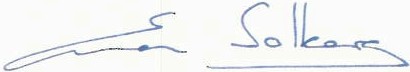 Erna SolbergVedlegg 2. TabellvedleggTabell 2.1 Beregnet årslønnsvekst1 fra året før. Supplement til tabell 1.1 i kapittel 1					Veksttallene er per årsverk for arbeidere og funksjonærer i NHO-bedrifter, staten, kommunene og Spekter-bedrifter. For de andre er veksttallene for heltidsansatte med unntak av varehandel og forretningsmessig tjenesteyting fra og med 2010.Gjelder for arbeidere med gjennomsnittlig avtalefestet normalarbeidstid, for dagarbeidere betyr dette 37,5 t/uke.Omfatter månedslønte, prosentlønte og timelønte arbeidstakere. Årslønnsnivået er et gjennomsnitt for fastlønte og prosentlønte.     Forretnings- og sparebanker og forsikringsvirksomhet under ett som omfatter noen flere grupper enn forhandlingsområdet bank og forsikring. Ekskl. flygeledere var lønnsveksten 4,4 prosent.En oppjustering av minstelønnssatsene for høyskolegruppene pr 1.1.2008 bidro med 0,2 prosentpoeng til lønnsveksten i 2008.Lønnsveksten fra 2008 til 2009 er etter ny næringsstandard. Sammenlignet med veksten fra 2007 til 2008 og tidligere år, vil det være et brudd i tidsserien. Gruppen samsvarer om lag med summen av tidligere elektrokjemisk industri, kjemisk industri og treforedling (se tabell 4.9 i NOU:2009:7) og en del mindre grupper innenfor kjemisk prosessindustri.Antall årsverk i industrifunksjonærgruppen ble redusert med i overkant av 10 prosent fra 2008 til 2009, i hovedsak fordi forlag nå ble klassifisert utenfor industri, mens de fram til 2008 var innenfor industri.Som følge av ny næringsgruppering ble montasje og reparasjon av heiser flyttet til bygg- og anleggsvirksomhet.Beregnet på Spekters tallmateriale til og med 2009. Fra 2010 beregnet på tallmateriale fra Statistisk sentralbyrå.	Årslønnsveksten for det statlige tariffområdet inkluderer virkninger av ny arbeidstidsavtale for politi- og lensmannsetaten med et bidrag på 0,6 prosentpoeng, og 0,3 prosentpoeng som skyldes omlegging av beregningsmetode.For ansatte i konflikt i 2014 ble virkningstidspunkter forskjøvet. Dette trakk årslønnsvekstanslaget i 2014 ned med 0,2 prosentpoeng i hele kommunesektoren og med 0,9 prosentpoeng for undervisningspersonell.					Kilder: Statistisk sentralbyrå og Beregningsutvalget.Tabell 2.2 Kvinners gjennomsnittslønn som andel av menns gjennomsnittslønn etter næring per 1.9/1.10/1.12. Heltids- og deltidsansatte hvor deltid er omgjort til heltidsekvivalenterAnsatte i kraftforsyning og undervisningspersonale i skoleverket er med i statistikkgrunnlaget fra og med 2008.Tallene er beregnet etter ny næringsstandard fra og med 2008.Fra og med 2008 vil også personale i skoleverket utover rent undervisningspersonale være inkludert.Kilde: Statistisk sentralbyråTabell 2.3 Kvinners lønn som andel av menns fordelt på utdanning, herunder fagutdanning og næring. Heltidsansatte. 2005-2014 Endrede definisjoner på utdanningsnivåene fra og med 2005. I forhold til tidligere statistikk er det noen flere som har grunnskole og noen færre som har videregående skole som høyeste utdanning.Ansatte i kraftforsyning og vann og avløp er ikke med i statistikkgrunnlaget. Tallene er beregnet etter ny næringsstandard fra og med 2008.Tallene for 2012 - 2014 inkluderer nye opplysninger fra Statistisk sentralbyrås spørreundersøkelse om innvandreres utdanningslengde. Det er et brudd i tallserien mellom 2011 og 2012.Kilde: Statistisk sentralbyråTabell 2.4 Kvinners gjennomsnittslønn per dato1i forhold til menns etter lengste utdanning per 1.9/1.10/1.12. Heltids- og deltidsansatte hvor deltid er omgjort til heltidsekvivalenter Per september/oktober/desember.Tallene er beregnet etter ny næringsstandard.Statistisk sentralbyrå gjennomførte i 2011 en spørreundersøkelse blant innvandrere som ikke hadde noen registrert utdanning i registeret for Befolkningens høyeste utdanningsnivå (BHU). Resultatet fra denne undersøkelsen er at ca. 139 000 personer nå har fått påført utdanningskode. Tidligere har disse innvandrerne kun vært med i totaltallet ”Gjennomsnitt (heltids- og deltidsansatte)”. Fra og med 2012 er de også med etter ”lengste utdanning”. Det er et brudd i tallserien mellom 2011 og 2012.Kilder: Statistisk sentralbyrå og Beregningsutvalget.Vedlegg 3.AllmenngjøringsforskrifterI utvalgets rapport fra mars var det en oversikt over gjeldende forskrifter om allmenngjøring av tariffavtaler med lønnssatser, jf. vedlegg 5 i NOU 2015: 6. Den 11. mai fattet Tariffnemnda vedtak om allmenngjøring av tariffavtaler for godstransport på vei. Siden mars har Tariffnemnda på grunnlag av mellomoppgjøret 2015 også fattet vedtak om endringer i lønnssatser i følgende allmenngjøringsforskrifter: Forskrift om allmenngjøring av tariffavtale for jordbruks- og gartnerinæringene.Forskrift om allmenngjøring av tariffavtale for byggeplasser i Norge.Forskrift om allmenngjøring av tariffavtale for renholdsbedrifter.Forskrift om allmenngjøring av tariffavtale for fiskeindustribedrifter.Forskrift om delvis allmenngjøring av landsoverenskomsten for elektrofagene.De nye satsene er publisert på Tariffnemndas nettside: https://www.regjeringen.no/nb/dep/asd/org/nemnder-styrer-rad-og-utvalg/permanente-nemnder-rad-og-utvalg/tariffnemnda/vedtak/2015/tariffnemnda-vedtak-om-endringer-i-lonnssatser-i-folgende-allmenngjoringsforskrifter/id2416179/ Forskrift om allmenngjøring av tariffavtaler for godstransport på veiTariffnemnda fattet 11. mai 2015 vedtak om allmenngjøring av tariffavtaler for godstransport på vei. Forskriften er fastsatt på grunnlag av de to likelydende avtalene Godsbilavtalen av 2014 mellom Norges Lastebileier-Forbund (NLF) og NLFs overenskomstbundne medlemsbedrifter på den ene side og Yrkesorganisasjonenes Sentralforbund og Yrkestrafikkforbundet på den annen side og Overenskomst for godstransport av 2014 mellom Norges Lastebileier-Forbund og NLFs overenskomstbundne medlemsbedrifter på den ene side og Landsorganisasjonen i Norge/ Norsk Transportarbeiderforbund på den annen side.Forskriften gjelder for arbeidstakere som utfører godstransport på vei med kjøretøy med totalvekt over 3,5 tonn. For arbeidstakere i bedrifter som er etablert utenfor Norge gjelder forskriften bare i den utstrekning transporten er en tjenesteytelse etter arbeidsmiljøloven § 1-7 (utsendt arbeidstaker).Forskriften gjelder ikke ved transport av virksomhetens egne varer.Minstelønnssatsen per time er på 158,32 kroner.Ved transportoppdrag med planlagt overnatting, skal diett utbetales i henhold til det norske myndigheter til enhver tid godkjenner som skattefri diett. Det utbetales 1/3 diettsats per påbegynt 8. time. Forskriften trer i kraft 1. juli 2015.Ellen Horneland Statistisk sentralbyråArbeidsgiverforeningen SpekterLandsorganisasjonen i NorgeGrete Jarnæs Torill LødemelHovedorganisasjonen VirkeKommunal- og moderniseringsdepartementetNæringslivets Hoved-
organisasjonMålfrid Bjærum for Synnøve NymoArbeids- og sosialdepartementetUnioLandsorganisasjonen i NorgeHelle Stensbak Tove Storrødvann Per Kristian SundnesYrkesorganisasjonenes SentralforbundAkademikerneKSYngvar TveitFinansdepartementetNHO-bedrifter i industrienNHO-bedrifter i industrienNHO-bedrifter i industrienKommuneansatteKommuneansatteKommuneansatteKommuneansatteSpekter-bedrifterSpekter-bedrifterSpekter-bedrifterIndustri i altIndustri-arbeidereIndustri-funksjonærerVirke-bedrifter i varehandel1Finans-tjenester2Finans-tjenester2Offentlig forvaltning3Statsansatte4Kommuneansatte i alt5Undervisnings-personell6Øvrige ansatte Øvrige ansatte Helsefore-takene8Øvrige bedrifterØvrige bedrifter20054,03,4 4,3 3,97,77,73,43,4  3,43,03,63,63,33,63,620064,33,6 4,6 4,25,65,64,04,5 3,92,64,54,53,7 4,8 4,820075,35,5 5,7  5,05,25,24,95,14,83,65,35,34,95,35,320086,15,7 6,3 4,49,29,26,76,76,7 5,7 7,17,16,56,2 6,2 20094,293,994,591,890,490,494,64,4 4,6 4,44,74,75,14,04,020104,13,6 4,3 3,65,95,93,74,53,7 3,6 3,73,73,53,5 3,5 20114,6 4,4 4,7 3,64,94,94,24,24,34,3 4,34,34,04,14,120124,24,14,13,33,03,04,04,14,14,04,14,13,7 4,24,220133,93,5 4,3 4,06,76,73,73,53,7 3,2 3,9 3,9 3,83,6 3,6 20143,3 3,03,2 3,52,92,93,33,4 3,272,37 3,77 3,77 3,43,3 3,3 2004-200926,324,128,120,831,231,225,926,525,720,827,827,825,826,326,3Gj. sn. per år4,84,45,13,95,65,64,74,84,73,95,05,04,74,84,82009-201421,820,022,419,325,625,620,421,320,518,621,321,319,820,120,1Gj. sn. per år4,03,74,13,64,74,73,83,93,83,53,93,93,73,73,7Årslønn 2014, per årsverk538 700431 100669 500---486 400524 300462 000507 200507 200447 800523 900523 900492 100Årslønn 2014, heltidsansatte---457 700659 300659 300---------Antall årsverk 2014172 000 91 500 80 50084 0001030 7001030 70010615 200142 200374 30088 800285 500285 50098 70046 50046 500LønnsstatistikkenLønnsstatistikkenLønnsstatistikkenLønnsstatistikkenLønnsstatistikkenNasjonal-regnskapet2Alle grupperIndustrienVarehandel3Offentlig forvaltning4Offentlig forvaltning4I altHelseforetakene20053,3 -3,63,7--20064,1-3,93,4--20075,4 -4,95,9--20086,3-6,64,3--20094,2-4,25   3,05--20103,73,662,962,96-3,020114,24,14,63,64,54,320124,04,04,63,24,23,6201320143,93,13,93,03,72,83,41,63,83,53,93,52004-201451,1-50,541,0--Gj. sn. per år4,2-4,23,5--2009-201420,420,020,015,6-19,7Gj. sn. per år3,83,73,72,9-3,7Årslønn 2014, per årsverk505 400503 800503 300440 800492 500525 200Årslønn 2014, heltidsansatte7-521 700506 900468 200-539 60020102011201220132014Gj.sn. 2010-14Industriarbeidere i NHO-bedrifter: Årslønnsvekst3,64,4 4,13,53,0Herav:- Overheng1,01,21,31,21,2- Tarifftillegg1,00,91,00,40,7- Lønnsglidning1,6 2,31,8 1,9 1,11,7Industrifunksjonærer i NHO-bedrifter: Årslønnsvekst4,34,7 4,14,3 3,2 Herav:- Overheng1,71,91,82,11,4- Lønnsglidning2,6 2,8 2,32,2 1,8 2,3Virke-bedrifter i varehandel: Årslønnsvekst3,63,63,34,03,5Herav:- Overheng0,7 1,21,00,71,0- Tarifftillegg0,70,61,21,10,5- Garantitillegg0,30,40,30,20,6- Lønnsglidning1,91,40,82,01,41,5Finanstjenester: Årslønnsvekst5,9 4,93,06,72,9Herav:- Overheng1,01,21,31,41,0- Tarifftillegg1,01,01,20,41,0- Lønnsglidning3,92,70,54,90,92,6Statsansatte: Årslønnsvekst4,5 4,24,13,53,4 Herav:- Overheng0,932,31,12,20,8- Tarifftillegg2,31,22,40,72,0- Ny arbeidstidsavtale for politi- og lensmannsetaten0,6- Lønnsglidning0,70,7 0,60,60,5 0,6Kommuneansatte2:Årslønnsvekst3,7 4,3 4,13,7 3,22Herav:- Overheng1,12,40,82,40,6- Tarifftillegg2,11,42,6 0,72,1 - Lønnsglidning0,5 0,50,60,6  0,6 0,6Undervisningspersonell i kommunene: Årslønnsvekst3,6 4,3 4,03,2 2,32 Herav:- Overheng1,02,40,72,50,3- Tarifftillegg2,31,42,9 0,62,0- Lønnsglidning0,30,50,4 0,100,3Kommuneansatte eksklusiv undervisningspersonell: Årslønnsvekst3,7 4,3 4,13,9 3,72 Herav:- Overheng1,12,40,82,30,6- Tarifftillegg2,01,42,6 0,7 2,1 - Lønnsglidning0,60,50,7  0,91,0 0,7Spekter, helseforetakene:Årslønnsvekst3,5 4,03,7 3,83,4Herav:- Overheng2,01,90,81,00,7- Tarifftillegg1,5 2,1 2,92,3 2,5- Lønnsglidning0,00,00,0 0,5  0,20,1Spekter, øvrige virksomheter:Årslønnsvekst3,5 4,14,23,6 3,3 Herav:- Overheng0,90,91,21,20,8- Tarifftillegg2,4 2,82,82,22,4 - Lønnsglidning0,2 0,40,20,2 0,1 0,2Per 1. april 2001: 148 øre/time, 1,1 prosent Våren 20021: 386 øre/time 2,8 prosent Per 1. april 2003: 80 øre/time 0,5 prosent Våren 20041: 168 øre/time 1,1 prosent Per 1. april 2005: 106 øre/time 0,7 prosent Våren 20061:207 øre/time 1,3 prosent Per 1. april 2007: 273 øre/time 1,7 prosent Per 1. april 2008: 289 øre/time 1,7 prosent Per 1. april 2009: 112 øre/time 0,6 prosent Våren 20101: 282 øre/time 1,5 prosent Per 1. april 2011: 219 øre/time 1,1 prosent Våren 20121:  292 øre/time 1,4 prosent Per 1. april 2013:114 øre/time 0,5 prosent Våren 20141: 221 øre/time 1,0 prosent Per 1. april 2015:  45 øre/time0,2 prosentLønnsøkningHerav:Herav:Lønnsglidningpr. timei prosent av totalTarifftilleggLønnsglidning2lønnsglidningProsentProsentProsentProsent20053,40,92,57401.okt3,40,72,77920063,60,92,77501.okt4,01,32,76820075,51,73,86901.okt5,91,74,27120085,71,74,07001.okt5,81,74,17120093,90,53,48701.okt3,20,62,68120103,61,22,46701.okt3,91,52,46120114,41,33,17001.okt4,51,13,47620124,11,32,86801.okt4,11,42,76620133,50,82,77701.okt3,30,52,88520143,00,72,37701.okt2,81,01,864Område/gruppe:201020112012201320142015NHO-bedrifter i industrien i alt1: 1,4 1,5 1,5 1,61,31,3  Industriarbeidere1,0 1,21,3 1,21,2 1,0  Industrifunksjonærer1,7 1,9 1,8 2,11,4 1,3 Virke-bedrifter i varehandel0,7 1,21,00,71,01,0Finanstjenester21,01,31,31,41,01,2Staten0,93 2,3 1,12,20,82,1Kommunene i alt :1,12,4 0,82,40,5 1,86   Undervisningspersonale1,02,4 0,7 2,50,3 2,66   Øvrige ansatte1,12,40,82,30,6 1,66Ansatte i Spekter-bedrifter:  Helseforetakene42,01,9 0,81,00,71,2  Øvrige bedrifter0,90,91,21,20,8 0,8 Veid gjennomsnitt51,21,91,0 1,80,8 1,4Administrerende direktørerAdministrerende direktørerAdministrerende direktørerAdministrerende direktørerLedere av små foretakLedere av små foretakLedere av små foretakLedere av små foretakLønnsvekstLønnsvekstLønnsnivå Antall i utvalget LønnsvekstLønnsvekstLønnsnivå Antall i utvalget20132014201420142013201420142014Olje- og gassutvinning inkl. tjenesteyting21,55,62 041 200102----Industri0,80,91 029 60011236,43,4662 400494Bygg- og anleggsvirksomhet3,42,3816 0008342,24,0631 200640Varehandel6,6÷4,4756 0003 5252,20,5499 2007 497Samferdsel0,52,0958 800594÷1,911,0631 200289IKT7,3÷1,01 134 0009891,07,1904 800305Finanstjenester4,40,941 683 600608----Faglig, vitenskapelig og teknisk tjenesteyting0,74,91 105 2006499,82,4774 000375Forretningsmessig tjenesteyting0,01,0888 0004205,82,4655 200231Alle næringer/næringsvirksomhet samlet3,10,4891 60012 0663,01,7583 20011 821Administrerende direktører2 Ledere av små foretak3Alle ledere20055,50,73,320065,53,45,620072,67,86,3200810,35,16,22009-1,51,91,220105,13,34,220114,03,95,020120,02,81,820133,03,45,22004-1339,737,146,0Gj. sn. per år3,83,64,3Lønnsnivå 2013904 800583 200728 400- Herav opsjonsytelser og naturalytelser 18 0008 40013 200Antall ledere i utvalget i 201310 83611 57922 415DesilerSamlet årslønn 2013Lønnsvekst fra året førOpsjons- og naturalytelser 20131381 6005,3 -2477 6006,1 -3540 0006,6 04608 4005,8 1 2005688 8005,9 2 4006793 2004,4 4 8007932 4004,4 6 00081 105 2004,4 9 60091 377 6004,2 16 800102 138 400-2,5 100 800I alt904 8003,0 18 000AntallSamlet lønnsnivå1Lønnsvekst fra året førOpsjons- og naturalytelserOpsjons- og naturalytelser20132013201320122013Alle adm. direktører210 836904 8003,016 80018 000menn7 886963 6002,719 20020 400kvinner2 950705 6005,47 2009 600Foretaksstørrelse, ansatteAntall administrerende direktører2Samlet lønnsnivå1Lønnsvekst fra året førOpsjons- og naturalytelser20132013201320130-24         3 174       770 400 4,2         12 000 24-99         2 730       970 800 3,9         19 200 100-249         1 285    1 234 800 3,3         28 800 250 og over         3 647    1 020 000 2,9         26 400 Alle           10 836 904 800 3,0        18 000 AntallGjennomsnittlig årslønn1LønnsvekstLønnsvekstLønnsvekstLønnsvekstLønnsvekst201420142008200920102011201220132014Kommuner og fylkeskommuner406914 4007,76,35,45,85,24,55,45Staten 2311 142 4006,78,43,74,33,55,03,5Toppledere på lederlønnssystemet21321 216 8008,69,43,73,61,55,73,6Toppledere3 lønnet etter lønnsregulativet i hovedtariffavtalen991 044 0004,76,23,64,47,93,33,0Offentlige toppledere i alt46621 018 8006,86,64,65,14,34,24,4ÅrslønnMennÅrslønnKvinnerKvinne-andel22005200620072008200920102011201220132014201420142014Industriarbeidere i NHO-bedrifter89,189,588,388,588,3388,489,288,889,289,5442 800396 40018Industrifunksjonærer i NHO-bedrifter77,177,677,778,278,9379,479,580,481,281,6707 900577 50030Virke-bedrifter i varehandel4,9 87,587,487,885,6385,385,984,984,083,783,7492 700412 40044Ansatte i hotell og restaurant i NHO-bedrifter94,694,394,894,494,1394,494,695,695,795,7345 200330 30058Finanstjenester4,575,274,174,172,1373,173,473,474,173,874,2755 400560 40049Statsansatte4,7,1089,990,991,491,590,991,291,792,392,592,9547 000508 00046Ansatte i kommunene889,990,990,491,391,491,891,592,292,592,5489 371452 50074Herav: Undervisnings-personell6,897,096,496,696,796,896,997,097,197,797,8514 000502 70068Øvrige ansatte90,991,590,991,291,291,591,091,991,291,8478 000438 60076Statlige eide helseforetak i Spekter-området1178,278,279,580,881,781,582,282,283,083,6598 800 500 400 75Spekter-området ekskl. statlige eide helseforetak93,194,194,393,694,295,196,096,396,896,8503 600487 50036Månedslønn per dato1*12Månedslønn per dato1*12Månedslønn per dato1*12MennMennKvinner200520062007200820083200920102011201220132014201420142014Gjennomsnittslønn per dato1 for heltidsansatte86,886,886,587,186,386,787,287,288,387,988,4548 400 484 800 484 800 Gjennomsnittslønn per dato1 per årsverk484,784,684,385,083,984,785,085,386,585,886,4538 800 465 600 465 600 Median lønn2 per dato1 for heltidsansatte 91,491,891,292,191,291,892,992,994,293,494,3483 600 456 000 456 000 Månedslønnper dato1*12Månedslønnper dato1*12Andel kvinner 4MennKvinner20052006200720083200920102011201220132014201420142014Olje- gass og bergverksdrift87,789,190,989,791,092,193,393,894,192,2796 800734 40020Industri89,689,989,088,589,089,690,190,691,791,2519 600474 00020Kraftforsyning91,590,491,292,091,292,694,293,995,295,4625 200596 40020Bygge- og anleggsvirksomhet98,199,498,299,198,8101,4102,5102,4103,4102,8472 800486 0006Varehandel i alt84,284,483,184,084,184,885,384,685,385,3496 800423 60034Samferdsel90,089,889,689,489,589,590,491,589,891,5508 800465 60018Hotell- og restaurant89,189,789,391,392,590,891,693,092,693,6394 800369 60050Informasjon og kommunikasjon82,983,383,883,584,985,585,7679 200582 00030Finanstjenester 71,969,568,665,369,169,068,170,471,370,8823 200583 20046Omsetning og drift av fast eiendom81,882,781,986,484,487,883,9655 200549 60033Faglig, vitenskapelig og teknisk tjenesteyting76,978,278,478,178,378,479,4711 600565 20038Forretningsmessig tjenesteyting90,689,991,491,493,291,193,1452 400421 20035Privat undervisning88,288,087,287,488,589,590,290,191,591,0522 000475 20052Private helse- og sosialtjenester 84,283,883,583,484,184,885,085,985,286,8490 800426 00073Personlige tjenester79,278,676,976,277,675,576,3547 200417 60065Ansatte i staten590,890,791,291,390,991,391,692,291,691,4560 400512 40046Kommune/fylkeskommune292,793,093,093,293,493,893,794,093,994,1 512 400  482 400 69Herav:- Skoleverket97,096,997,297,297,397,797,7 97,698,198,0532 800522 000- Øvrige ansatte291,992,692,292,092,192,7 92,292,892,592,6501 600464 400Helseforetak76,376,377,879,480,380,180,881,482,282,3615 600506 40069Gjennomsnitt heltidsansatte 86,886,886,586,386,787,287,288,387,988,4548 400484 80037Månedslønn per dato1 *12Månedslønn per dato1 *12Andel kvinner3 MennKvinner2005200620072008200822009201020112012420132014201420142014Utdanning på grunnskolenivå90,890,390,490,790,189,790,690,990,990,990,8418 800380 40030Utdanning på videregående skolenivå85,685,284,184,383,183,183,683,884,784,183,9522 000438 00030Universitets- eller høgskoleutdanning, tom 4 år80,779,979,579,178,779,579,879,680,580,080,4642 000516 00053Universitets- eller høgskoleutdanning lengre enn 4 år82,982,581,680,980,881,481,881,481,581,781,4769 200626 40042Gjennomsnitt per heltidsansatt2 86,886,886,587,186,386,787,287,288,387,988,4548 400484 80037Månedslønn per dato1*12 Månedslønn per dato1*12 Andel heltids-ansattekvinnerMennKvinnerAndel heltids-ansattekvinner200520062007200820082200920102011201220132014201420142014     - 24 år93,493,692,792,991,991,791,591,491,791,691,8 349 200  320 400 3825 – 29 år93,893,492,793,192,092,792,792,993,192,692,7 446 400  414 000 3730 – 34 år90,990,690,190,389,390,391,191,292,491,392,2 505 200  465 600 3735 – 39 år88,988,887,688,087,087,688,087,889,088,989,6 554 400  496 800 3840 – 44 år86,586,886,586,885,886,787,187,488,187,588,0 590 400  519 600 3845 – 49 år83,083,183,284,283,384,085,386,086,986,987,5 604 800  529 200 3850 – 54 år82,982,782,382,581,882,482,883,184,984,585,4 615 600  525 600 3755 – 59 år82,182,182,082,782,382,782,682,383,482,783,4 613 200  511 200 3460 år og over81,580,980,781,681,081,282,081,882,582,582,9 602 400  499 200 31Gjennomsnitt heltidsansatte86,886,886,587,186,386,787,287,288,387,988,4 548 400  484 800 37An-deler5Vekst i prosent fra samme tidspunkt året førVekst i prosent fra samme tidspunkt året førVekst i prosent fra samme tidspunkt året førVekst i prosent fra samme tidspunkt året førVekst i prosent fra samme tidspunkt året førVekst i prosent fra samme tidspunkt året førVekst i prosent fra samme tidspunkt året førVekst i prosent fra samme tidspunkt året førVekst i prosent fra samme tidspunkt året førVekst i prosent fra samme tidspunkt året førSamlet vekst fra 2009 til 201410Måneds-lønn per dato2*12
2014102014102005200620072008200920102011201210201310201410Samlet vekst fra 2009 til 201410Måneds-lønn per dato2*12
201410Industri i alt81003,64,36,06,24,13,74,33,44,02,719,4510 000 Utdanning på grunnskolenivå183,64,15,45,83,63,14,42,93,83,018,3410 400 Utdanning på videregående skolenivå513,24,57,36,23,03,54,54,13,93,020,5492 000 Av dette:Fagutdanning6313,24,78,06,43,03,24,74,33,63,220,5499 200 Universitets- eller høyskoleutdanning, til og med 4 år163,74,56,46,04,03,23,53,73,02,316,6639 600 Universitets- eller høyskoleutdanning, lengre enn 4 år83,35,86,16,62,24,22,93,72,70,915,3774 000 Uoppgitt eller ingen fullført utdanning7Bygge- og anleggsvirksomhet i alt81003,44,16,05,92,72,63,13,03,22,915,7474 000 Utdanning på grunnskolenivå212,13,34,76,42,11,71,74,42,63,815,0392 400 Utdanning på videregående skolenivå563,44,97,16,32,93,13,94,13,63,519,6495 600 Av dette:Fagutdanning6403,84,77,76,22,63,13,94,33,83,720,3504 000 Universitets- eller høyskoleutdanning, til og med 4 år95,15,06,29,13,13,94,64,23,62,720,5634 800 Universitets- eller høyskoleutdanning, lengre enn 4 år37,87,52,78,50,56,95,08,2-1,05,126,4772 800 Uoppgitt eller ingen fullført utdanning12Varehandel i alt81004,45,05,13,62,13,53,13,33,51,615,8471 600 Utdanning på grunnskolenivå253,83,94,11,62,53,91,43,33,92,215,5396 000 Utdanning på videregående skolenivå524,44,36,44,02,13,33,54,23,22,417,8469 200 Av dette:Fagutdanning6204,83,77,15,52,22,74,44,23,34,220,2476 400 Universitets- eller høyskoleutdanning, til og med 4 år152,96,84,25,42,43,52,25,43,2-0,214,7583 200 Universitets- eller høyskoleutdanning, lengre enn 4 år34,46,87,54,7-1,14,15,94,61,40,717,7697 200 Uoppgitt eller ingen fullført utdanning4Finanstjenester i alt7,81008,47,26,210,8-3,86,17,10,44,64,224,3711 600 Utdanning på grunnskolenivå55,45,46,07,5-2,76,42,13,66,40,220,1517 200 Utdanning på videregående skolenivå376,55,75,57,7-1,55,55,51,84,93,823,4589 200 Av dette:Fagutdanning648,00,97,57,3-0,55,05,81,24,73,421,6553 200 Universitets- eller høyskoleutdanning, til og med 4 år4210,06,75,911,1-5,55,46,7-1,03,73,919,9769 200 Universitets- eller høyskoleutdanning, lengre enn 4 år156,46,84,413,1-7,26,35,90,14,24,422,6908 400 Uoppgitt eller ingen fullført utdanning1Statsansatte i alt111003,54,84,77,82,85,23,94,53,63,222,1538 800 Utdanning på grunnskolenivå53,44,74,47,82,75,94,04,23,73,623,2451 200 Utdanning på videregående skolenivå252,64,54,67,92,95,53,54,54,03,122,4477 600 Av dette:Fagutdanning672,55,14,99,42,95,33,84,54,13,623,2477 600 Universitets- eller høyskoleutdanning, til og med 4 år333,24,94,87,82,66,03,64,03,63,021,9532 800 Universitets- eller høyskoleutdanning, lengre enn 4 år343,54,64,67,22,94,03,25,12,72,919,2602 400 Uoppgitt eller ingen fullført utdanning2Kommune og fylkeskommune9 1002,24,44,57,33,75,12,86,11,8 4,6 22,0 492 000 Utdanning på grunnskolenivå72,76,84,77,32,35,92,85,12,3 4,7 22,6 397 200 Utdanning på videregående skolenivå252,25,55,28,33,55,12,95,91,8 4,6 22,0 433 200 Av dette:Fagutdanning6102,64,14,88,43,55,42,68,01,5 4,7 23,8 429 600 Universitets- eller høyskoleutdanning, til og med 4 år572,14,44,26,63,55,12,75,81,2 4,4 20,5 510 000 Universitets- eller høyskoleutdanning, lengre enn 4 år111,84,34,57,33,84,63,26,21,7 4,2 16,6 591 600 Uoppgitt eller ingen fullført utdanning1Herav:- Skoleverket i alt1001,93,13,66,33,44,92,36,11,04,520,2526 800 Utdanning på grunnskolenivå01,88,16,74,23,05,41,55,02,84,420,6456 000 Utdanning på videregående skolenivå30,35,25,45,63,15,12,85,01,34,419,9483 600 Av dette:Fagutdanning610,44,66,16,02,75,22,54,60,54,618,6487 200 Universitets- eller høyskoleutdanning, til og med 4 år822,13,03,66,23,45,02,15,91,04,319,7518 400 Universitets- eller høyskoleutdanning, lengre enn 4 år150,73,13,57,53,14,22,17,00,74,820,1579 600 Uoppgitt eller ingen fullført utdanning0- Kommune og fylkeskommune ekskl. skoleverket1002,65,85,27,74,25,33,26,02,24,723,3476 400 Utdanning på grunnskolenivå102,35,04,77,32,35,62,84,82,64,421,8396 000 Utdanning på videregående skolenivå342,45,55,18,13,55,42,66,31,84,722,4432 000 Av dette:Fagutdanning6142,75,05,08,33,95,12,96,31,84,722,6428 400 Universitets- eller høyskoleutdanning, til og med 4 år462,45,64,87,53,95,23,05,91,84,522,0504 000 Universitets- eller høyskoleutdanning, lengre enn 4 år92,75,45,87,24,05,03,95,62,33,522,1598 800 Uoppgitt eller ingen fullført utdanning1Helseforetak1002,43,58,15,34,12,75,23,72,63,919,5540 000 Utdanning på grunnskolenivå53,42,47,07,21,52,25,82,83,02,617,4378 000 Utdanning på videregående skolenivå203,32,78,67,22,81,06,03,83,73,519,3422 400 Av dette:Fagutdanning683,63,39,08,35,10,66,13,64,13,719,4442 800 Universitets- eller høyskoleutdanning, til og med 4 år483,12,88,95,63,02,94,54,02,64,019,4496 800 Universitets- eller høyskoleutdanning, lengre enn 4 år251,03,52,51,32,83,74,34,91,23,018,2748 800 Uoppgitt eller ingen fullført utdanning2Vekst fra 2013 til 2014Månedslønn*12
per 3. kvartal 2014Deltidsansattes lønn regnet om til heltidsekvivalenter, som prosentandel av heltidsansattes lønnAlle næringer3,3         418 800 79,7Industri1,7         422 400 82,8Varehandel2,5         343 200 72,8Samferdsel3,2         429 600 85,6Hotell- og restaurantvirksomhet2,9         295 200 400 77,4Informasjon og kommunikasjon-0,7         507 600 78,2Finanstjenester4,5         501 600 70,5Faglig, teknisk og vitenskapelig tjenesteyting4,4         510 000 77,8Forretningsmessig tjenesteyting3,1         358 800 81,3Kommuner og fylkeskommuner (inkludert undervisning)4,5         450 000 91,5herav undervisning 4,1         454 800 87,5Helseforetak4,1         492 000 91,1Staten2,0         481 200 89,3200520052005200520132013                2014                2014Vekst i årslønn i prosent 2005-2014Årslønn1Årslønn1Årslønn1Andel2Andel2Andel2Årslønn1Andel2Vekst i årslønn i prosent 2005-2014Alle        349 900        349 900        349 900 100,0100,0100,0         507 600 100,0           45,1 Desil 1       210 600        210 600        210 600        6,0 5,55,5         274 800 5,4           30,5 Desil 2       249 600        249 600        249 600        7,1 6,96,9         345 600 6,8           38,5 Desil 3       269 100        269 100        269 100        7,7 7,57,5         380 400 7,5           41,4 Desil 4       288 500        288 500        288 500        8,3 8,18,1         412 800 8,1           43,1 Desil 5       306 900        306 900        306 900        8,8 8,78,7         444 000 8,7           44,7 Desil 6       328 000        328 000        328 000        9,4 9,49,4         476 400 9,4           45,2 Desil 7       353 500        353 500        353 500      10,1 10,110,1         514 800 10,1           45,6 Desil 8       386 500        386 500        386 500      11,1 11,111,1         567 600 11,2           46,9 Desil 9       445 600        445 600        445 600      12,7 13,113,1         664 800 13,1           49,2 Desil 10       660 800        660 800        660 800      18,9 19,719,7         994 800 19,6           50,5 Gini-koeffisientGini-koeffisientGini-koeffisient0,1820,2010,2010,201Desil 10 oppdelt i persentilene:Desil 10 oppdelt i persentilene:Desil 10 oppdelt i persentilene:Desil 10 oppdelt i persentilene:Desil 10 oppdelt i persentilene:Desil 10 oppdelt i persentilene:Desil 10 oppdelt i persentilene:Desil 10 oppdelt i persentilene:Desil 10 oppdelt i persentilene:Desil 10 oppdelt i persentilene:Persentil 91502 800502 800502 8001,41,41,5754 600 1,5           50,1 Persentil 92517 200517 200517 2001,51,51,5778 600 1,5           50,5 Persentil 93536 400536 400536 4001,51,51,6805 000 1,6           50,1 Persentil 94558 000558 000558 0001,61,61,7836 500 1,6           49,9 Persentil 95584 400584 400584 4001,71,71,7873 700 1,7           49,5 Persentil 96615 600615 600615 6001,81,81,8919 000 1,8           49,3 Persentil 97657 600657 600657 6001,91,91,9978 000 1,9           48,7 Persentil 98714 000714 000714 0002,02,02,1 1 061 000 2,1           48,6 Persentil 99802 800802 800802 8002,32,32,4 1 206 400 2,4           50,3 Persentil 1001 120 8001 120 8001 120 8003,23,23,4 1 729 300 3,4           54,3 Menn       374 400        374 400        374 400 100100100538 800100           43,9 Desil 1       213 900        213 900        213 900 5,75,75,1         276 000 5,1           29,0 Desil 2       258 100        258 100        258 100 6,96,96,6         352 800 6,5           36,7 Desil 3       280 500        280 500        280 500 7,57,57,2         390 000 7,2           39,0 Desil 4       300 700        300 700        300 700 8,08,07,9         423 600 7,9           40,9 Desil 5       321 800        321 800        321 800 8,68,68,5         458 400 8,5           42,4 Desil 6       347 100        347 100        347 100 9,39,39,2         496 800 9,2           43,1 Desil 7       376 700        376 700        376 700 10,110,110,1         547 200 10,1           45,3 Desil 8       419 600        419 600        419 600 11,211,211,4         616 800 11,4           47,0 Desil 9       492 300        492 300        492 300 13,213,213,5         730 800 13,6           48,4 Desil 10       733 400        733 400        733 400 19,619,620,4       1 096 800 20,4           49,6 Gini-koeffisientGini-koeffisient0,1980,198         0,220       0,220 Kvinner317 200317 200317 200100100100,0465 600100,0           46,8 Desil 1207 500 207 500 207 500 6,56,55,9         274 800 5,9           32,4 Desil 2242 500 242 500 242 500 7,77,77,3         338 400 7,3           39,5 Desil 3258 200 258 200 258 200 8,18,18,0         370 800 8,0           43,6 Desil 4274 000 274 000 274 000 8,68,68,6         399 600 8,6           45,8 Desil 5291 600 291 600 291 600 9,29,29,2         429 600 9,2           47,3 Desil 6308 300 308 300 308 300 9,79,79,8         456 000 9,8           47,9 Desil 7328 100 328 100 328 100 10,310,310,4         486 000 10,4           48,1 Desil 8353 000 353 000 353 000 11,111,111,1         522 000 11,2           47,9 Desil 9387 700 387 700 387 700 12,212,212,4         579 600 12,4           49,5 Desil 10520 600 520 600 520 600 16,416,417,3         806 400 17,3           54,9 Gini-koeffisientGini-koeffisient0,1450,145          0,163 0,165 200820082013                2014                2014Vekst i årslønn i prosent 2008-2014Årslønn1Andel2Andel2Årslønn1Andel2Vekst i årslønn i prosent 2008-2014Offentlig sektorAlle   396 000 100100           499 200 100          26,1 Desil 1   274 800 6,96,9           340 800 6,8          24,0 Desil 2   309 600 7,87,8           387 600 7,8          25,2 Desil 3   333 600 8,48,4           420 000 8,4          25,9 Desil 4   354 000 8,98,9           444 000 8,9          25,4 Desil 5   370 800 9,49,3           465 600 9,3          25,6 Desil 6   390 000 9,99,8           489 600 9,8          25,5 Desil 7   410 400 10,410,3           514 800 10,3          25,4 Desil 8   434 400 11,010,9           544 800 10,9          25,4 Desil 9   469 200 11,911,9           594 000 11,9          26,6 Desil 10   610 800 15,415,8           786 000 15,8          28,7 Privat sektorAlle   415 200 100100           511 200 100          23,1 Desil 1   220 800 5,35,1           260 400 5,1          17,9 Desil 2   276 000 6,66,5           331 200 6,5          20,0 Desil 3   302 400 7,37,2           364 800 7,2          20,6 Desil 4   327 600 7,97,8           396 000 7,8          20,9 Desil 5   352 800 8,58,4           429 600 8,4          21,8 Desil 6   380 400 9,29,1           466 800 9,1          22,7 Desil 7   415 200 10,010,1           514 800 10,1          24,0 Desil 8   466 800 11,311,4           585 600 11,5          25,4 Desil 9   555 600 13,413,7           702 000 13,7          26,3 Desil 10   849 600 20,520,8       1 057 200 20,7          24,4 MennMennKvinnerKvinnerDesil20052014200520141891211279141139912114910111159911126991111710910118111099913127710141445Alle1001001001002005200620072008200920102011201220132014I alt17161717181717171717Menn14141515161515161616Kvinner22212221212120191920Lavtlønnsnivå1260 600270 100284 600301 200312 300321 800332 900345 400356 800366 400Gj. sn. årslønn, alle3361 700378 700400 600424 800439 000456 800474 900491 700510 200  525 200 Median årslønn, alle325 000339 500360 000381 500394 300410 400425 000442 000457 300 472 200 0 år2 år 4 år 4 år 6 år 8 år 10 år StillingsgruppeStillinger uten særskilt krav om utdanning 1 000 6 500 6 500 4 200 7 200 300 500 Fagarbeiderstillinger/ tilsvarende fagarbeiderstillinger 2 700 9 100 9 100 10 000 13 500 16 000 6 800 Stillinger med krav om høyskoleutdanning 3 000 10 400 10 400 9 400 13 100 16 100 6 900 Stillinger med krav om høyskoleutdanning med ytterligere spesial-utdanning 2 500 10 300 10 300 9 600 13 900 16 300 12 400 Stillinger med krav om mastergrad 4 500 12 900 12 900 6 800 15 200 8 400 8 700 0 år 2 år 2 år 4 år 6 år 8 år 10 år 16 år Lærer 4 000 11 500 11 500 6 500 11 500 9 400 8 100 5 300 Adjunkt 5 000 13 400 13 400 7 500 13 100 10 200 10 000 6 700 Adjunkt (med tilleggsutdanning) 5 700 14 700 14 700 8 700 12 800 9 400 10 700 7 400 Lektor 6 200 15 600 15 600 11 400 16 100 13 600 10 400 8 500 Lektor (med tilleggsutdanning) 6 500 16 200 16 200 9 600 14 200 8 400 10 700 9 100 Ansiennitet 0 årAnsiennitet 0 årAnsiennitet 0 årAnsiennitet 0 årAnsiennitet 0 årAnsiennitet 0 årAnsiennitet 10 årAnsiennitet 10 årAnsiennitet 10 årAnsiennitet 10 årAnsiennitet 10 årAnsiennitet 10 årMinste-lønnssats 1. mai 2014Garantilønn inkl. tillegg 1. mai 2015Tillegg 1. mai 2015Tillegg 1. mai 2015Andel2 kvinner, prosentAndel2 kvinner, prosentMinste-lønnssats 1. mai 2014Minste-lønnssats 1. mai 2014Garantilønn inkl. tillegg 1. mai 2015Tillegg 1. mai 2015Tillegg 1. mai 2015Andel2 kvinner, prosentStillingsgrupperStillinger uten særskilt krav om utdanning1273 700274 7001 000 1 000 6969339 900339 900340 400500 500 79Fagarbeiderstillinger/ tilsvarende fag-arbeiderstillinger316 300319 0002 700 2 700 7171375 100375 100381 9006 800 6 800 83Stillinger med krav om høyskoleutdanning364 500367 5003 000 3 000 8686419 500419 500426 4006 900 6 900 89Stillinger med krav om høyskoleutdanning med ytterligere spesialutdanning383 100385 6002 500 2 500 9090447 600447 600460 00012 400 12 400 93Stillinger med krav om mastergrad 411 800416 3004 500 4 500 9292491 500491 500500 2008 700 8 700 86Ansiennitet 0 årAnsiennitet 0 årAnsiennitet 0 årAnsiennitet 0 årAnsiennitet 0 årAnsiennitet 0 årAnsiennitet 16 årAnsiennitet 16 årAnsiennitet 16 årAnsiennitet 16 årAnsiennitet 16 årAnsiennitet 16 årMinste-lønnssats 1. mai 2014Garantilønn inkl. tillegg 1. mai 2015Tillegg 1. mai 2015Andel2 kvinner, prosentAndel2 kvinner, prosentMinste-lønnssats 1. mai 2014Minste-lønnssats 1. mai 2014Garantilønn inkl. tillegg 1. mai 2015Garantilønn inkl. tillegg 1. mai 2015Tillegg 1. mai 2015Andel2 kvinner, prosentAndel2 kvinner, prosentLærer 369 700373 7004 000 6060451 200451 200456 500456 5005 300 6969Adjunkt 410 800415 8005 000 7272480 300480 300487 000487 0006 700 7171Adjunkt (med tilleggsutdanning)440 500446 2005 700 6969517 800517 800525 200525 2007 400 6868Lektor 462 600462 6006 200 6666558 300558 300566 800566 8008 500 5353Lektor (med tilleggsutdanning)477 700484 2006 500 6363583 100583 100592 200592 2009 100 5656Ansiennitet 0 årAnsiennitet 0 årAnsiennitet 0 årAnsiennitet 10 årAnsiennitet 10 årAnsiennitet 10 år1. juli 20141. august 2015Endring1. juli 20141. august 2015EndringStillinger hvor det ikke kreves særskilt utdanning1283 000285 0002 000344 000346 0002 000Fagarbeiderstillinger/
3 års videregående utdanning m.m.319 000321 0002 000376 000378 0002 000Stillinger med krav om høyskoleutdanning369 000371 0002 000425 000427 0002 000Stillinger med krav om høyskoleutdanning med spesialutdanning396 000400 0004 000465 000469 0004 000Ansiennitet 0 årAnsiennitet 0 årAnsiennitet 0 årAnsiennitet 10 årAnsiennitet 10 årAnsiennitet 10 år1. juli 20141. mai 2015Endring1. juli 20141. mai 2015EndringGrunnstillinger369 000371 0002 000425 000427 0002 000Stillinger med spesialkompetanse396 000400 0004 000465 000469 0004 000Arbeidere i NHO-bedrifter 2,7:Arbeidere i NHO-bedrifter 2,7:Arbeidere Industri-Nærings- og KjemiskVerksted- og Bygg- og anleggsvirksomhetBygg- og anleggsvirksomhetTransport-Åri altarbeiderenytelseTreindustriprosessindustri8metallindustriI altByggevirksomhetsektoren i alt20053,23,43,63,1-3,62,72,93,820064,23,63,33,9-3,83,94,13,920075,45,55,45,8-6,45,45,54,420085,75,75,75,8-5,95,45,56,620094,33,93,43,04,24,4103,93,94,520103,7 3,6 3,8 4,2 3,03,63,84,03,420114,14,44,64,34,34,64,24,33,420123,74,13,93,64,04,52,93,04,2 20134,13,5 3,9 2,32,84,13,93,6 3,820143,03,03,32,53,33,03,3 3,43,02004-1450,049,049,345,8-53,647,148,349,4Gj. sn. per år4,14,14,13,8-4,43,94,04,1Årslønn 2014 437 500 431 100  409 000  393 000459000 447 000  463 000  456 000  415 000 Arbeidere i NHO-bedrifter 2,7:Arbeidere i NHO-bedrifter 2,7:Funksjonærer i NHO-bedrifterFunksjonærer i NHO-bedrifterIndustrien i NHO-bedrifter i alt7Forretnings- ogsparebanker4,7 Varehandel7 Varehandel7ÅrLandtransportHotell- og rest.3I altIndustrifunk.Industrien i NHO-bedrifter i alt7Forretnings- ogsparebanker4,7I altVirkebedrifter72005-2,54,14,34,07,73,73,92006-3,35,14,64,35,63,44,22007-4,26,35,75,35,25,95,02008-4,65,86,36,19,24,34,420094,73,14,74,594,20,43,01,820103,63,14,44,34,15,92,93,620113,53,44,94,74,64,93,63,620125,73,04,24,14,23,03,23,320135,13,34,34,33,96,73,44,020143,03,13,33,23,32,91,63,52004-14-39,158,456,753,864,841,044,2Gj. sn. per år-3,44,74,64,45,13,53,7Årslønn 2014393 000 336 000 672 300669 500 538 700 640 500440 800 457 700 KommuneneKommuneneKommuneneSpekter-bedrifterSpekter-bedrifterÅrForretningsm.tjenesteyting7StatenI alt13Undervisnings-personell13Øvrige ansatteHelseforetakene11 Øvrige bedrifter20052,43,43,43,03,63,33,620063,24,53,92,64,53,74,8520075,05,14,83,65,34,95,320084,86,76,765,77,16,56,220092,74,44,64,4 4,75,14,02010 3,34,5123,73,6 3,73,53,5 20114,84,2 4,3 4,3 4,34,0 4,120123,04,14,14,04,13,7 4,220133,63,53,7 3,2 3,9 3,83,6 20142,43.4 3,22,33,73,43,32004-1441,353,551,443,355,150,751,7Gj. sn. per år3,54,44,23,74,54,24,3Årslønn 2014419 300524 300 462 000 507 200 447 800 523 900492 100Månedslønn*121.9/1.10/1.12Menn     KvinnerMånedslønn*121.9/1.10/1.12Menn     Kvinner20052006200720082008220092010201120122013201420142014Olje- og gassutvinning og bergverksdrift86,788,390,488,889,791,090,1--93,3---Industri88,588,987,988,987,187,688,288,789,490,290,0517 200465 600Kraftforsyning89,888,789,289,090,389,490,692,292,493,493,3622 800580 800Bygge- og anleggsvirksomhet96,597,697,098,097,996,899,1100,8100,5101,0100,8472 800476 400Varehandel79,979,878,880,579,780,381,582,382,182,782,7478 800396 000Samferdsel89,589,289,288,388,889,188,789,390,489,290,7504 000457 200Hotell- og restaurantvirksomhet89,089,488,990,290,190,089,690,291,191,091,8367 200337 200Informasjon og kommunikasjon----82,683,183,482,984,585,185,3675 600576 000Finanstjenester----64,268,068,167,469,670,570,2818 400574 800Omsetning og drift av fast eiendom----80,281,180,384,683,486,282,8650 400538 800Faglig vitenskapelig og teknisk tjenesteyting----75,977,377,477,177,377,478,7705 600555 600Forretningsmessig tjenesteyting----90,289,891,091,092,691,092,1439 200404 400Privat undervisning87,087,386,986,686,487,488,388,989,290,490,0513 600462 000Private helse- og sosialtjenester 85,284,685,285,584,484,785,585,986,385,886,9486 000422 400Personlige tjenester----77,977,076,375,476,474,975,6536 400405 600Staten89,789,790,290,490,290,190,590,891,590,990,9556 800506 400Kommune og fylkeskommune191,291,991,491,791,491,791,891,592,292,192,4505 200466 800Undervisningspersonale i skoleverket396,796,496,796,794,394,494,795,195,195,695,6516 000493 200Helseforetak78,278,279,581,080,881,781,582,282,283,083,6598 800500 400Gjennomsnitt (heltids- og deltidsansatte)84,784,684,385,083,984,785,085,386,585,886,4538 800465 60020051200620072008200832009201020112012420132014Månedslønn*121.9/1.10/1.12.2014Menn     KvinnerMånedslønn*121.9/1.10/1.12.2014Menn     KvinnerUtdanning på grunnskolenivå90,890,390,490,790,189,790,690,990,990,990,8418 800380 400Industri i alt92,892,592,291,790,991,592,493,092,692,992,5417 600386 400Bygge- og anleggsvirksomhet i alt100,8102,8100,4102,1103,6102,1101,0103,4101,0103,8102,1391 200399 600Varehandel i alt87,686,486,389,388,287,288,989,187,1 87,088,6411 600364 800Finanstjenester i alt79,377,174,975,474,480,076,482,182,1 80,183,4572 400477 600Staten i alt92,892,694,493,893,793,092,892,593,492,090,8471 600428 400Kommune og fylkeskommune i alt291,594,394,193,593,591,993,693,293,593,393,0414000385200Herav skoleverket96,5101,13103,4102,5102,7102,3100,3100,9103,5101,9102,1451 200460 800Helseforetak95,795,994,693,893,993,994,795,095,195,994,8392 400372 000Utdanning på videregående skolenivå85,685,284,184,383,183,183,683,884,784,183,9522 000438 000Industri i alt90,390,488,888,987,788,088,788,989,089,189,5501 600448 800Bygge- og anleggsvirksomhet i alt94,693,691,592,690,792,492,994,794,895,594,4496 800469 200Varehandel i alt83,883,582,583,582,982,383,382,8 83,1 84,183,5495 600414 000Finanstjenester i alt78,576,475,575,274,476,776,876,778,0 78,578,5668 400524 400Staten i alt90,490,391,191,091,188,989,990,090,989,389,2499 200445 200Kommune og fylkeskommune i alt292,392,592,192,492,492,092,491,791,991,587,9457 200402 000Herav skoleverket91,493,5395,895,595,895,095,095,796,497,297,5488 400476 400Helseforetak89,188,887,887,086,888,587,788,187,487,887,0460 800400 800Utdanning på videregående skolenivå, herav fagutdanningIndustri i alt91,090,8 88,0 88,386,886,987,688,488,188,088,2506 400446 400Bygge- og anleggsvirksomhet i alt90,788,288,3 90,789,589,289,089,490,090,690,0504 000453 600Varehandel i alt85,585,184,0 84,384,084,786,286,286,0 86,685,2487 200415 200Finanstjenester i alt83,783,777,7 77,576,979,780,478,180,8 81,482,1597 600490 800Staten i alt90,790,090,3 89,1 89,087,788,387,988,787,186,6493 200427 200Kommune og fylkeskommune i alt290,390,489,889,989,989,689,889,089,388,791,8454800417600Herav skoleverket86,286,3391,691,691,791,190,492,291,392,191,5493 200451 200Helseforetak87,787,185,7 85,285,186,986,187,686,788,085,9466 800400 800Universitets- eller høgskoleutdanning, til og med 4 år80,779,979,579,178,779,579,879,680,580,080,4642 000516 000Industri i alt82,782,081,983,483,182,483,282,483,284,282,5673 200555 600Bygge- og anleggsvirksomhet i alt83,283,886,284,581,882,384,582,886,5 87,586,4651 600562 800Varehandel i alt79,879,977,078,477,379,578,080,577,9 77,379,5638 400507 600Finanstjenester i alt73,771,069,566,565,369,870,067,770,2 71,270,3879 600618 000Staten i alt94,894,194,093,893,992,692,392,392,491,391,1555 600506 400Kommune og fylkeskommune i alt293,894,494,094,194,194,394,394,294,394,194,1532 800501 600Herav skoleverket97,997,7397,997,997,798,198,298,298,398,698,2524 400514 800Helseforetak93,693,894,393,793,594,294,794,694,894,294,2520 800490 800Universitets- eller høgskoleutdanning, lengre enn 4 år82,982,581,680,980,881,481,881,481,581,781,4769 200626 400Industri i alt82,081,581,681,083,983,483,782,782,183,282,3813 600669 600Bygge- og anleggsvirksomhet i alt81,892,383,185,586,185,382,884,0  85,1 91,085,4795 600679 200Varehandel i alt91,287,381,582,081,380,283,082,280,8 81,282,9748 800620 400Finanstjenester i alt76,674,773,969,168,073,573,973,776,0 77,475,9987 600750 000Staten i alt91,190,990,490,390,289,590,090,590,790,690,5631 200571 200Kommune og fylkeskommune ialt293,493,793,593,793,793,493,393,393,093,193,0616800573600Herav skoleverket96,696,696,597,097,097,197,297,397,297,698,0586 800574 800Helseforetak78,478,678,579,479,478,879,079,980,780,480,7841 200679 200Månedslønn per dato1*12Månedslønn per dato1*12MennKvinner2005320062007200820082200920102011201232013201420142014Utdanning på grunnskolenivå89,789,288,889,388,588,189,490,090,190,190,1410 400 369 600 Utdanning på videregående skolenivå83,883,482,382,781,882,082,482,383,082,782,3516 000 424 800 Universitets- eller høgskoleutdanning, tom 4 år80,579,679,279,078,879,679,779,680,679,880,2630 000 505 200 Universitets- eller høgskoleutdanning lengre enn 4 år82,481,981,180,580,481,181,380,981,181,280,9760 800 615 600 Gjennomsnitt (heltids- og deltidsansatte) 84,784,684,385,083,984,785,085,386,585,886,4538 800 465 600 